ФЕДЕРАЛЬНОЕ ГОСУДАРСТВЕННОЕ БЮДЖЕТНОЕ ОБРАЗОВАТЕЛЬНОЕ УЧРЕЖДЕНИЕ ВЫСШЕГО ПРОФЕССИОНАЛЬНОГО ОБРАЗОВАНИЯ«САНКТ-ПЕТЕРБУРГСКИЙ ГОСУДАРСТВЕННЫЙ УНИВЕРСИТЕТ»(СПбГУ)Институт Наук о ЗемлеКафедра страноведения и международного туризмаЗиновьев Артем СергеевичРазвитие природоориентированного туризма в Мурманской области Выпускная квалификационная работа
по направлению 100400 «Туризм»«К ЗАЩИТЕ»Научный руководитель:к.г.н., доц. Н.В. Зигерн-Корн____________________«___»___________ 2017Заведующий кафедрой:д.г.н., проф. Д. В. Севастьянов____________________«___»___________ 2017Санкт-Петербург2017            Аннотация  В рамках выпускной квалификационной работы были рассмотрены теоретические основы природно-ориентированного туризма  и перспективы его развития. Была проведена оценка потенциала Мурманской области для развития природно-ориентированного туризма, а также проанализировано состояние природно-ориентированного туризма   в области на данный момент. Результатом работы является разработка нового тура, включающего в себя элементы природно-ориентированного и приключенческого туризма.Ключевые слова: природно-ориентированный туризм, Мурманская область, разработка турпродукта.This project is devoted to theoretical foundations of nature-oriented tourism and its prospects. Also, it iprovide a study of the assessment of natural resources of Murmansk region. As a result the new tour product was formed, which consists of natural basis and adventure component.Key words: nature-oriented tourism, Murmansk region, tourist product development.ВведениеНа сегодняшний день индустрия туризма является одной из наиболее доходных и интенсивно развивающихся отраслей. Во многих как небольших, так и в крупных развитых странах туризм входит в тройку ведущих отраслей государства.Природно-ориентированный туризм, в свою очередь, является одним из наиболее перспективных туристских направлений. По прогнозам Всемирной Туристской Организации (UNWTO), природно-ориентированный туризм входит в число пяти основных стратегических направлений развития туризма до 2020 г. И согласно экспертным оценкам, это направление и дальше будет находится в фазе роста. Актуальность. Рассматриваемая тема является актуальной, так как на основании приведенных данных можно сделать вывод о том, что интерес к природно-ориентированному туризму неуклонно растет из года в год. Современный человек, живущий в агломерации и все больше и больше отдаляющийся от природы, все же стремиться замедлить неизбежный процесс техногенеза. Именно поэтому во второй половине XX века, одновременно с появлением глобальных экологических проблем, начали формироваться такие явления как экологический и природно-ориентированный виды туризма, а основной поток природно-ориентированных туристов в мире составляют жители наиболее урбанизированных стран. Усиление урбанизации и техногенез привели к отрыву человека от природы, в связи с чем, сохранившиеся или нетронутые природные ландшафты приобрели самостоятельную ценность как объект туризма и удовлетворения рекреационных потребностей общества.  Можно утверждать, что потребность в общении с природой у человека была и будет всегда.Объектом исследования выступает туристско-рекреационное пространство Мурманской области.Предмет исследования - условия и факторы развития природно-ориентированного туризма в Мурманской областиЦель исследования - выявление проблем и основных направлений развития природно-ориентированного туризма в Мурманской области.  Решаемые в ходе исследования задачи:Рассмотреть категорию природно-ориентированный туризм;Проанализировать теоретические положения и методические подходы к изучению и оценке потенциала природно-ориентированного туризма;Провести анализ развития туристской инфраструктуры региона;Определить пространственные приоритеты развития природно-ориентированных туров Мурманской области;Оценить спрос на природно-ориентированные туры мурманской области среди потенциальных рекреантов;На основе полученных результатов разработать уникальный тематический тур, включающий в себя элементы природно-ориентированного и приключенческого туризма;Провести экономическую оценку эффективности от внедрения природоориентированного туризма.Методологической основой исследования явились труды отечественных ученых в области рекреационной географии и туризма, представленные в периодических изданиях, электронных источниках информации, нормативно правовых актах и данные официальной статистики. Практической базой для выполнения дипломной работы была избрана Мурманская область в силу того, что данная территория обладает уникальными природными ресурсами для формирования природно-ориентированного туристского продукта.Структура и объем выпускной квалификационной работы обусловленны поставленными целями и задачами и представлена введением, тремя главами, заключением, списком литературы и приложениями.Во введении обоснована актуальность темы исследования, обозначенны цель, задачи, объект и предмет и методологическая основа исследования.В первой главе “Научно-методические основы  природно-ориентированной рекреации и туризма”  рассматриваются теоретические основы и тенденции развития природно-ориентированного туризма, его место в общей классификации видов туризма и методы его анализа.Во второй главе “роль природно-ориентированного туризма в формировании туристского продукта Мурманской области” проводится анализ реализации туристско-рекреационного потенциала,  дается оценка состояния отраслей, сопутствующих туристской индустрии, анализируется предложения туроператоров на рынке природно-ориентированного туризма Мурманской области.В третьей главе “перспективы развития природно-ориентированного туризма в Мурманской области” определяются пространственные приоритеты развития природно-ориентированных туров Мурманской области, анализируется и оценивается интерес к рекреационным ресурсам кольского полуострова со стороны потенциальных рекреантов, определяются основные рынки сбыта туристского продукта Мурманской области. На основе результатов проведенного анализа разрабатывается природно-ориентированный тур в заказнике регионального значения “Сейдъявврь”.Глава 1. Научно-методические основы  природно-ориентированной рекреации и туризма1.1. Понятие природно-ориентированного туризма и его место в практикеПриродно-ориентированный туризм является достаточно новым направлением в индустрии. Он начал формироваться в 70-х гг. ХХ века как некая идея равновесия между экономической прибылью, получаемой от рекреации на природе и экологической сохранностью этих рекреационных территорий. К основными объектами природно-ориентированного туризма относятся уникальные природные комплексы в том числе особо охраняемые природные территории (ООПТ) , а именно:Национальные и природные парки, государственные природные заказники, памятники природы;Дендрологические парки и ботанические сады;Лечебно-оздоровительные местности и курорты;Заповедники (с определенными ограничениями).Помимо основной задачи ООПТ - сохранения, охраны и поддержания в естественном состоянии различных природных, археологических и т.п. комплексов и объектов, многие из них выполняют функции экологического просвещения и развития познавательного, природно-ориентированного, научного туризма и туров по истории природы . [18]Природно-ориентированный туризм является комплексным, междисциплинарным феноменом, который имеет множество определений, предлагаемых специалистами различных стран. Я же в своей работе я буду придерживаться определения, которое было составлено доктором географических наук, профессором Пермского государственного национального исследовательского университета  Зыряновым Александром Ивановичем. “Природно-ориентированный туризм представляет собой совокупность разнообразных видов, форм и способов путешествий и отдыха, осуществляемых преимущественно в природной среде, для которых главным туристским ресурсом является слабоизмененная и неосвоенная человеком природа или ее компоненты и элементы, а целью – пребывание в природной среде, получение новых впечатлений, положительных эмоций от общения с природой, использование естественных препятствий для достижения спортивных результатов, познание природы изъятие ее объектов и так далее” [9]В силу размытости понятия природно-ориентированного туризма его можно перепутатьс другими типами туризма. Поэтому очень важно как отметить возможные взаимосвязи со смежными типами туризма, так найти отличительные особенности природно-ориентированного туризма.Зырянов А. И. выделяет ключевые свойства и черты, характеризующие этот вид туризма, которые и определяют главные признаки, позволяющие достичь целостного понимания этого явления:Природно-ориентированный туризм не может осуществляться без использования природных ресурсов; Для осуществления данной рекреационной деятельности необходимы территории, которые находятся в экологически чистой среде, а объекты и обитатели природы сохранены в первозданном виде; Данный вид туризма должен быть основан на осторожном обращении с природой, не должен наносить ущерб природной среде; Формирование природно-ориентированного туризма не должно противопоставляться интересам локального населения; Природно-ориентированный туризм может осуществляться как в самодеятельной, так и в организованной форме.Также особенности природно-ориентированного туризма выражаются в его функциях: Должен способствовать экономическому росту, и обеспечивать устойчивое развитие тех районов, где он осуществляется.; Как и любой другой вид туризма, играет значительную роль в трудоустройстве среди незанятого населения региона; Способствование поддержанию благоприятной экологической ситуации, и сохранению историко-культурных памятников; Освоение новых или отдаленных от центральной части территорий; Стимулирование местного самоуправления на принятие самостоятельных и независимых решений локального значения, так как туристский комплекс формируется под их влиянием.Нацеленность на экологическое просвещение, формирование отношений партнерства с природой    Природно-ориентированный туризм делится на широкий спектр видов, форм и целей путешествий, что требует определенной систематизации и классификации. Табл. 1. “Классификация видов, форм и целейприродно-ориентированного туризм ”. [9, с.9].				Природно-ориентированный туризм, как особый вид сферы услуг, обладает множеством специфических особенностей. Одновременно он выполняет экономические, социальные, политические, культурные и гуманитарно-коммуникативные функции. Табл. 2. “Функции природно-ориентированного туризма”.  [26]Природно-ориентированный туризм  - это очень емкое понятие, которое включает в себя несколько подвидов:Экологический;Культурно-познавательный;Оздоровительный;Приключенческий;Промысловый; Спортивный;и др.Очень важным является соотношение природно-ориентированного и экологического видов туризма. В научных трудах отечественных ученых существует множество  позиций по поводу взаимосвязи между этими понятиями. Я придерживаюсь мнения Е.Ю. Колбовского [23, с.256], который считает, что экологический туризм имел плавное развитие в рамках природно-ориентированного вида туризма, а его основное отличие заключается в следующих факторах: стремление свести к минимуму воздействие на окружающую среду, регламентирование поведения туристов на природе, охрана природных ландшафтов от перегрузки и загрязнения, предотвращение деградации природных комплексов. Природно-ориентированный туризм в некоторых случаех случаях отрицательно сказывался на функционировании природных объектов, как например произошло на Камчатке, где активное посещение туристами долины гейзеров привело к нарушению режима термальных источников и прекращению изливания некоторых гейзеров. Сам термин «экологический туризм» или «экотуризм» был предложен мексиканским экологом- экономистом Г. Цебаллос-Ласкурейном в 1983 г. А уже в 1990 г. Всемирная туристская организация (ВТО) присвоила ему официальный статус. Одно из наиболее кратких и емких определений экологическому туризму дано Консультативным советом Канады по окружающей среде: экотуризм – вид туризма, связанный с познанием природы и вносящий вклад в сохранение экосистем при уважении интересов местного населения.1.2. Потенциал природно-ориентированного туризма и методы его анализа.Природно-ориентированный туризм является развивающимся направлением в индустрии туризма. Наибольшим возможностями для его развития обладают те территории,  которые находятся в экологически чистой среде, и объекты или обитатели природы которых сохранены в первозданном виде. К этим территориям можно отнести обширные и слабозаселенные регионы российского севера, которые обладают уникальными природными ресурсами. Но, для реализации имеющегося потенциала, очень важно качественное проведение научных и маркетинговых исследований, разработка методов и подходов для определения пространственных приоритетов развития природно-ориентированных туров.Развитие и грамотная организация природно-ориентированного туризма может не только приносить существенный доход в экономику регионов, но и помимо этого, его становление может повлечь за собой следующий ряд преимуществ:“1. Устойчивое развитие природно-ориентированного туризма обеспечивает финансовые средства для охраны природных экосистем;2. Может служить источником экологического просвещения и образования, служит пропагандой охраны природы;3. Дает местным жителям фи­нансовые стимулы для охраны природы своего края.” [3]“Также в последнее время идут поиски источников частичного экономического самообеспечения ООПТ. Природно-ориентированный туризм может послужить источником финансирования таких территорий. Получение прибыли, часть которой идет на местные нужды, поднимает авторитет ООПТ в глазах местного населения и правительств.” [12]Таким образом, развитие природно-ориентированного туризма это решение, которое одновременно обеспечивает рабочие места среди незанятого населения региона и повышает уровень доходов населения, а также содействует сохранности дикой природы регионов. Научных работ, посвященных анализу туристско-рекреационного потенциала достаточно много, однако не все из них подойдут для анализа потенциала природно-ориентированного туризма.  На данный момент Существующие методики оценки делятся на две основные группы - это методики комплексной оценки туристского потенциала и методики отдельных групп потенций.К наиболее подходящей методике для оценки потенциала природно-ориентированного туризма можно отнести интегральную оценку туристско-рекреационного потенциала территории А.В. Дроздова, которая сводится к следующему.На первом этапе все компоненты, которые подлежат оцениванию, разделяются на две ключевые группы: 1. Природные и культурные ландшафты и их компоненты. К этой группе относятся: памятники природы; ботанические и зоологические сады; ООПТ региона; объекты природного наследия; ландшафты и их эстетические особенности; 2. Средства и условия организации туров. В эту группу включаются: инфраструктура транспорта и объектов размещения туристов, а также экотехнологичность этих объектов; экологически чистые и преимущественно местные продукты питания; специализированная инфраструктура и экотехнологичное туристское снаряжение; квалифицированные гиды; экологическая благоприятность местности, в том числе в аспектах загрязнения; допустимые рекреационные нагрузки туристских объектов; сроки посещения туристских объектов и формы контактов с ними.Второй этап подразумевает под собой проведение оценки туристско-рекреационного потенциала территории по нескольким группам параметров. Так, для объектов природного наследия и ландшафтов местности критериями оценки будут являться их уникальность, сохранность, аттрактивность, экологическая обстановка, а также разнообразие элементов флоры и фауны.  Для подгруппы “допустимые рекреационные нагрузки” нужно оценить предположительную пропускную способность туристов, нормы неистощительного ресурсопользования. Для подгруппы “средства” целесообразными критериями оценки станут показатели экотехнологичности данных средств (эмиссия вредных веществ; уровень шума).   Далее следует приведение критериев оценки к единой системе измерения. Для этого обычно используют оценочные шкалы, нормирование, ранжирование.На четвертом этапе осуществляется проверка и, при необходимости, корректировка результатов оценки. [4]  В. А. Рубцовым и С. А. Шабалиной предложен алгоритм оценок комплексного рекреационного потенциала территории, его составных частей (природной, медико-биологической, психолого-эстетической и др.) где сначала формируется оценка степени рекреационной привлекательности территории. Регион рассматривается в качестве операционно-территориальных единиц, которые исследуется и в конечном итоге проводится анализ с коэффициента конкордации, а полученные результаты переносятся переносятся на одномасштабные карты, с целью изучения особенностей каждой составляющей рекреационного ресурса. Общий интегральный рекреационный потенциал определяется методом наложения компонентных карт одна на другую.В частности можно выделить следующие слои, каждый из которых уже сам по себе практически является самостоятельной картой: природно-климатический; архитектурно-исторический; техногенно-экологический; спортивно-прогулочный; религиозно-паломнический. Последний слой представляет собой интегральную оценку рекреационного потенциала территории и придает картографическому изображению законченный вид. [10]Также при оценивании природных рекреационных ресурсов территории дается психолого-эстетическая оценка. Территория, обладающая большей эстетической ценностью, при равенстве других свойств, пользуется повышенным спросом у рекреантов. Ю.А. Веденин и А.С. Филиппович приводят следующую схему оценки степени контрастности.Табл. 3. “Условная оценка степени контрастности основных пар природных компонентов.” [2].	Например, в горных районах наибольшей атрактивностью будут обладать вершины гор, а самой низкой - подножья и горные ущелья.В ряде научных работ используется понятие “пропускного потенциала”. Это понятие отражает возможности пропускной способности существующих и вновь осваиваемых туристских зон, т.е. нагрузку, которую может выдержать туристский объект без значительного ущерба для местных ресурсов. Рекреационные  нагрузки  подразделяются  на  безопасные,  опасные, критические и катастрофические.  Безопасной считается нагрузка,  когда природный комплекс не теряет способности к самовосстановлению, когда в нем не происходит необратимых изменений. Такие нагрузки определены для многих типов леса. Предельно допустимое количество отдыхающих в лесу - 50 - 60 человек  на гектар. При  нагрузке свыше  100 человек на  гектар лесная  обстановка может  быть полностью  нарушена. .  Глава 2. Роль природно-ориентированного туризма в формировании туристского продукта Мурманской области.2.1. Особенности туристско-рекреационного потенциала Мурманской области и анализ его реализации. Е. И. Богданов и др. считают, что “туристский потенциал региона определяют туристско-рекреационные ресурсы как основа для устойчивого развития туризма , и дают следующее определение: туристско-рекреационные ресурсы представляют собой совокупность природных и созданных человеком объектов, вызывающих интерес и мотивацию к путешествию, готовых для создания турпродукта.” [1]Н. В. Святохо под туристско-рекреационным потенциалом понимает “комплекс как природных и историко-культурных объектов и явлений, так и социально-экономических и технологических предпосылок для организации туристской деятельности на определенной территории.” [11 с. 30]Основой для развития туристско-рекреационного потенциала в Мурманской области является ее географическое положение и  широкий спектр уникальных природных рекреационных ресурсов, которые и могут быть использованы для создания регионального туристского бренда. К таким объектам можно отнести: полуостров рыбачий - самая северная точка на суши Российской Федерации, аналог Норвежского Норкапа; озеро Могильное с двумя экосистемами (пресной и морской); снежный покров, сохраняющийся на горнолыжных трассах до мая; наличие таких природных явлений как “полярная ночь”, “полярный день” и “северное сияние”; и ряд других  Регион лежит в пределах трех природных зон - тундровой, лесотундровой и лесотаежной, которые обладают присущими каждой из них флорой и фауной. Лесистость охватывает около 80% площади области Территория Кольского полуострова характеризуется сложным рельефом, частой сменой ландшафтов, от холмистых до горных, на западе расположены горы Хибины (до 1200,6 м). Большое распространение в регионе имеют комплексы урочищ, генетически являющиеся формами ледникового комплекса, это камовые и моренные холмы, озы и зандры. Чрезвычайно широко распространены болотные урочища. Всё это весьма привлекательно для туристов, которых манят чистый горный или лесной воздух, возможность заниматься пешим туризмом, альпинизмом, скалолазанием, горными лыжами и т.д. (см. приложение А). [31]  Также развитию природно-ориентированного туризма способствует  широкое разнообразие природных достопримечательностей. Три заповедника Кольского полуострова, наблюдающие и изучающие среду обитания и повадки дикого северного оленя, морских птиц и рыб северных водоемов.- Кандалакшский заповедник (1932 г.) площадью 70,5 тыс. га;- заповедник "Пасвик" (1992 г.) - 14,727 тыс. га, не считая 1,910 тыс. га на территории Норвегии;- Лапландский заповедник (1930 г.) площадью 268,4 тыс.га, имеющий международный статус биосферного резервата.А так же 14 заказников и 48 памятников природы (см. приложение Б). Имеются водно-биологические угодья, охраняемые Рамсарской Конвенцией - Кандалакшский залив (20,8 км²). Его функциональное значение: массовое гнездование и миграции лебедя-кликуна, гусей, обыкновенной гаги, куликов. На территории полуострова сосредоточены крупные массивы малонарушенных экосистем, большинство которых расположено в пределах Ловозерского района - наименее освоенный район области.  Район включает в себя таежную и тундровую природные зоны и переходную зону лесотундры, а также большое число других не зональных экосистем: болотных, горных, приморских.Итак, Мурманская область обладает уникальными природными комплексами и живописными ландшафтами с богатой и своеобразной флорой и фауной, которые могут стать основой и определяющими факторами развития туристской отрасли в регионе. Однако не все из них смогут привлечь достаточное количество туристов или выдержать конкуренцию соседних регионов. Но, несмотря на это, Кольский полуостров обладает собственными уникальными особенностями, которые могут служить мотивом к путешествию среди потенциальных рекреантов:Рыбные ресурсы рек Кольского полуострова для «нахлыстового» лова, в особенности ресурсы государственных биологических рыбохозяйственных заказников: “Понойского” и “Варзугского” (крупная и стабильная популяция лососевых (семги, кумжи, форели и другие ценные породы рыб). В общей сложности на территории Мурманской области расположено около 100 водных объектов, подходящих для развития рыболовной рекреации, в том числе 78 семужьих рек;Историко-этнографическое наследие, связанное с культурой поморов и саамов (развитие этнографического и событийного туризма в Ловозерском и Терском районах области);Возможность организации уникальных морских и арктических круизов; Тундровые ландшафты как потенциал развития зимних экстремальных видов отдыха;Хибинский массив как регион горнолыжного и маршрутного туризма. Помимо хибинского массива в Мурманской области расположено еще 7 горнолыжных комплексов разного уровня сложности: г. Полярные зори (1), г. Мончегорск (1), г. Ковдор (1), г. Кандалакша (1), г. Мурманск (3). Продолжительности сезона катания варьируется от 100 до 180 дней в году;Посещение ООПТ: природный парк “Полуострова Рыбачий и средний”; 3 заповедника; 9 заказников регионального значения; 51 памятник природы; 2 природных биологических рыбохозяйственных заказник.Крупные промышленные объекты как центры экскурсионного и делового туризма (Кольская АЭС; Кольская сверхглубокая скважина; Горно-обогатительные комбинаты моногородов области;  г. Североморск - база подводного флота РФ и т.д.); [22]2.2. Анализ инфраструктуры развития туризма в Мурманской области.Анализ состояния отраслей, сопутствующих туристской индустрии выполнен на основании материалов Территориального органа Федеральной службы государственной статистики по Мурманской области “Статистический ежегодник 2016 г.”.Коллективные средства размещения.Табл. 4. Гостиницы и иные специализированные средства размещения.Табл. 5. Число мест (коек) в коллективных средствах размещения, на конец года, ед.Анализ динамики числа коллективных средств размещения свидетельствует о увеличении с 2011 года до 2015 года гостиниц и аналогичных средств размещения, что свидетельствует о постепенном развитии прежде всего делового и активного туризма. Так как гостиничные комплексы в основном располагаются в районах, где имеются горнолыжные комплексы (г.Кировск, г.Хибины, г.Мончегорск, г.Полярные Зори, г.Ковдор), а также г.Мурманск – основной деловой центр области. Специализированные средства размещения ( преимущественно базы отдыха и туристские базы) в основном расположены в Терском и Ловозерском районах - основных районах развития рыболовного туризма. К негативным факторам можно отнести значительный износ основных средств размещения (около 35%), а также низкий коэффициент их обновления.Табл. 6. Детские оздоровительные лагеря. Снижение количества детских оздоровительных лагерей за последние годы прежде всего связано с сокращением лагерей с дневным пребыванием, организованных при общеобразовательных организациях. Также в таблице учтены те дети, которые постоянно проживающие только в Мурманской области. [8]Транспортная система.Транспортный  комплекс  области  представлен  предприятиями  и  организациями железнодорожного, морского, автомобильного и воздушного транспорта. Общая протяженность железных дорог в Мурманской области составляет 870 км. железнодорожных путей общего пользования, а также 3501 км автомобильных дорог общего пользования, 1999 из них являются дорогами регионального значения, 560 км - дороги федерального значения и оставшиеся 950 км относятся к дорогам местного значения.  На территории области действует 3 аэропорта: Мурманск, Хибины и Ловозеро. Мурманск - крупнейший незамерзающий порт России, расположенный за Полярным кругом, и начальный пункт транзита по Северному морскому пути. Суда транспортного флота области обеспечивают четверть всех общероссийских морских перевозок грузов, почти 70% перевозок грузов в Арктике. Реконструкция Мурманского морского торгового порта и дноуглубительные работы в Кольском заливе позволили принимать суда водоизмещением более 200 тысяч тонн. Такими возможностями не располагает больше ни один порт в европейской части России. Город - порт Мурманск имеет все предпосылки стать главным центром круизного арктического туризма на северном побережье Евразии. Основной проблемой, препятствующей созданию полноценного туристско-рекреационного каркаса на территории области, является слабая плотность транспортной сети, в частности в Ловозерском и Терском районах–основных территориях развития природно-ориентированных видов туризма. Многие объекты туристского интереса доступны только посредством дорогого вертолетного сообщения (например. Закрытие и выведение из эксплуатации пассажирских причалов местных линий также значительно ухудшают ситуацию. [13]Табл. 7. Основные показатели деятельности туристских фирм. Число туристских фирм Мурманской область.По данным таблицы наблюдается заметный спад туроператорской и турагентской деятельности. Снижение количества фирм в 2015 году может быть связано с рекомендацией Федерального агентства по туризму приостановить реализацию туристских продуктов в Турцию и Египет.   На данный момент деятельность туроператоров Мурманской области в основном сосредоточено на внутреннем туризме, им занимается большая часть фирм. [8]Из имеющихся в реестре субъектов туриндустрии Мурманской области 25 специализируются на природно-ориентированном туризме. Также в реестре есть туроператоры и турагенты, предлагающие комбинированные туры, так или иначе, имеющие элементы природно-ориентированного туризма (см. приложение В).Туроператоры активно продвигают горнолыжные комплексы (Хибинский массив является одним из самых известных горнолыжных курортов России). Летом большим спросом пользуется рекреационное рыболовство (в общей сложности на территории Мурманской области расположено около 100 водных объектов, подходящих для развития рыболовной рекреации, в том числе 78 семужьих рек).Также большую роль играют активный отдых на природе, экспедиции на снегоходах и квадроциклах, сплавы по рекам. [24]2.3. Роль природно-ориентированного туризма в формировании бренда и продвижения туристского продукта Мурманской области.“Бренд региона - это один из определяющих факторов восприятия региона, формируемый на основе ярко выраженного позитивного имиджа территории и представляющий собой высшее проявление эмоциональных потребительских предпочтений, направленный на выстраивание рейтинга региона посредством создания дополнительных конкурентных преимуществ и являющийся активом региональной экономики.” [6]То есть бренд региона является его идентификацией, которая выражается в определенных образах и символах, ассоциирующихся с этим регионом. Это положительное фирменное отличие, по которому потребитель и идентифицирует этот регион. Основная суть брендинга территории и заключается в создании определенных образов, символов и впечатлений о самом регионе, и как следствие, повышение роста привлекательности региона и его узнаваемости.  Суть и ядро бренда - центральная идея, предлагаемая потребителю. Помимо идеи брендирование включает в себя еще один важный элемент - логотип (визуализация идеи). В Мурманской области на протяжении последних десяти лет проводятся конкурсы по разработке туристского бренда и региональной символики. Первая попытка формирования бренда была предпринята в 2007 г., когда департамент экономического развития Мурманской области объявил открытый конкурс “Туристский бренд Мурманской области”. Некоторые из предоставленных на конкурс вариантов привлекли внимание властей, однако ни один из них по мнению экспертов не отразил в достаточной степени специфики Кольского полуострова. Через три года (в 2010 г.) Министерство вновь объявило об открытии аналогичного конкурса по разработке концепции бренда “Мурманская область”. От конкурсантов требовалась разработка визуального и текстового воплощения идей, дающих представление о Мурманской области как перспективном регионе, имеющем высокий социально-экономический, ресурсный и инвестиционный потенциал, уникальные природные и  географические возможности, богатую историю и культуру, самобытные традиции. Поступило 8 работ, конкурс вновь был признан несостоявшимся. [32]12 Декабря 2012 г. в Мурманске прошла международная конференция “Туристские бренды - генератор развития территорий”, целью которой являлось создание открытие профессиональной дискуссионной площадки для обмена опытом и создания благоприятных условий туристско-рекреационного и малого бизнесса. В ходе конференции был рассмотрен вопрос касательно туристских программ, построенных на основе брендов Вологодской области “Великий устюг - родина Дед Мороза”. В газете “Мурманский вестник” позже был представлен комментарий к вопросам формирования регионального бренда. “У Мурманска буквально из-под носа уплывают лакомые бренды. Всем известно, что Дед Мороз испокон века обитал в Лапландии, то есть на территории Мурманской области. Почему вдруг Великий Устюг. Звание столицы арктики сейчас пытается перехватить Архангельск. С чего бы это? … Севморпуть начинается в Мурманск, здесь же база атомных ледоколов, здесь же незамерзающий глубоководный порт.[5]Кольский полуостров - это уникальный природный и историко-культурный регион. На его территории насчитывается более двухсот памятников мезолита и  неолита, в первую очередь это петроглифы на полуострове рыбачий, на реке Умба и Канозере, которые в дальнейшей перспективе могут претендовать на включение в список наследия ЮНЕСКО. К эпохе бронзы относится одно из самых загадочных явлений древнего мира: выложенные на земле из камней на земле возле воды лабиринты (на территории полуострова сохранилось 3 лабиринта). К средним векам и новому времени можно отнести развитие саамской и поморской культуры на Кольском севере. Местные культурные традиции, история, являются основой уже существующих брендов Мурманской области. Следовательно, проблемой региона является не формирование, а продвижение уже существующих брендов, которое заключается в создании информационного поля, инфраструктуры, подготовке кадров в сфере туризма и поддержке и развитии традиционной и современной культуры региона.  К основным проблемам, с которыми можно столкнуться при формировании бренда региона, относятся такие тенденции как: 1. Восприятие Мурманской области как региона с неблагополучной радиационной, экологической обстановкой; 2.   Регион с низкой культурой обслуживания и недостаточно комфортной туристской информационной средой.3.   Регион с высокими ценами на турпродукт.Глава 3. Перспективы развития природно-ориентированного туризма в Мурманской области. 3.1. Пространственные приоритеты развития природно-ориентированных туров в Мурманской области. Определить пространственные приоритеты развития природно-ориентированных туров Мурманской области можно с помощью ландшафтного анализа территории области и потребительских предпочтений рекреантов (туристов). Текущие предпочтения можно определить через анализ территории региона и ее отдельных частей и осуществления их рейтинговой оценки, где критерием выступает аттрактивность той или иной территории для потенциальных субъектов внутреннего и въездного туризма.   Это позволит расположить районы в порядке их приоритетности по величине туристского потенциала, и объединить схожие между собой по туристским возможностям территории в одну типологию. Использование метода рейтинговой оценки и типологического подхода дает возможность обоснованно дифференцировать территорию региона и выявить тенденции и закономерности развития разных районов, и на этой основе дальше разрабатывать пути использования природного потенциала  данной территории.  [9]Комплексный потенциал территории складывается из нескольких показателей, характерных для данного вида рекреационной деятельности. Каждый показатель имеет свою оценку от 1 до 5 баллов. Рейтинг потенциала территории высчитывается из соотношения суммы баллов к количеству показателей.Табл. 8. Горнолыжная рекреация.Наибольшим потенциалом в горнолыжной рекреации обладает Кировский городской округ. Хибинский массив является одним из самых известных горнолыжных курортов России. Разнообразный ландшафт Хибин дает возможность кататься на горных лыжах и сноубордах как начинающим спортсменам, так и профессионалам. Продолжительности сезона катания варьируется от 100 до 190 дней в году. [17]Табл. 10. Рыболовно-охотничья рекреация.Наивысшую оценку среди территорий с рыболовно-охотничьей рекреационной деятельностью получил Кольский район.  По территории протекают две крупные реки Кольского полуострова – Тулома и Кола. Здесь находится значительное количество водных объектов, свыше 900 тыс. га земельных угодий отведено под охотничье хозяйство Мурманскому областному обществу охотников и рыболовов, что может быть использовано для организации активного отдыха туристов. В здешних реках обитает: Тинда, Окунь, Щука, Плотва , Голец, Форель, Хариус, Сиг, Лосось.[20] Табл. 11. Природно-познавательная рекреация.Ловозерский район имеет наивысший рейтинг среди территорий с природно-познавательной рекреационной деятельностью. Рельеф местности – тундра, переходящая в западной части в лесотундру, а на востоке образующая горную тундру. Живописность местности составляют  скалистые берега, и зеленая тундра.      На территории района расположены многочисленные горные массивы, возвышающиеся над уровнем моря на 800  - 1100 метров. Из села Лавозеро видны северные сияния, причем не только зимой, но и в другие времена года тоже. На территории муниципального района расположено знаменитое “Сейдозеро”, которое знаменито уникальной водной фауной и окружено лопарскими культовыми памятниками.Минус данной территории в том, что Транспортная инфраструктура района развита слабо. Ряд населённых пунктов считаются труднодоступными, транспортная связь с ними осуществляется регулярно вертолётами местных авиалиний, морскими судами и санным путём. Но зато вы сможете в полной мере насладиться первозданностью и величием окружающей природы, не затронутой влиянием человека. Также в районе низкий уровень развития туристской инфраструктуры. Недостаточность, а в ряде регионов отсутствие средств размещения туристского класса и объектов досуга, неудовлетворительное состояние многих туристских объектов показа. [21]Табл. 12. Спортивно-оздоровительная рекреация.Табл. 13. Лечебно-оздоровительная рекреация (Кандалакшский муниципальный район).Кандалакшский муниципальный район получил самую высокую оценку сразу среди двух видов рекреационной деятельности, к ним относятся спортивно-оздоровительная и лечебно-оздоровительная рекреации. Это единственный район области, который обладает потенциалом для развития лечебно-оздоровительной рекреации благодаря лечебным грязям губы Палкиной в Кандалакшском заливе.  Толща лечебных грязей на дне части губы, незначительная доля которой во время отлива обсыхает. Грязи высокоэффективны для лечения суставов, периферической нервной системы, желудочно-кишечного тракта.  [20]Таким образом, основные территории, которые обладают наиболее высоким аттрактивным потенциалом расположены в Кировско-Апатитском (Хибинский горный массив), Ловозерском (места проживания саамов, сейды и сакральные места лопарей, почти нетронутая природа района обуславливают перспективность развития здесь этнографического, историко-археологического, познавательного, событийного, экологического и спортивного видов туризма), Кольском (стабильная популяция ценных пород рыб), Терском и Кандалакшском муниципальных районах (Кандалакшский заповедник, в том числе архипелаг Семь Островов, первые поселения поморов на Кольском полуострове, петроглифы Канозера).3.2 Функция природно-ориентированного туризма в стратегических приоритетах социально-экономического развития территории Мурманской области.На данный момент социально-экономическое развитие региона реализуется путем кластерной политики. И согласно стратегии социально-экономического развития Мурманской области до 2025 года, в регионе формируется туристско-рекреационный кластер, состоящий преимущественно из природно-ориентированных направлений: горнолыжный туризм (главным районом данного вида туризма является Хибинский массив с центром в г. Кировск. Популярные горнолыжные центры расположены также около Мончегорска и Кандалакши. Планируется оборудование центра горнолыжного спорта рядом с поселком городского типа Ревда.), “экологический туризм (является приоритетным направлением развития туризма Мурманской области благодаря наличию большого количества особо охраняемых территорий. Имеются возможности создавать экологические маршруты, включая как природные, так и историко-культурные достопримечательности), рекреационное рыболовство (является одним из брендов Кольского полуострова. В основном пользуется популярностью семужья рыбалка нахлыстовым способом. Наиболее известные семужьи реки находятся в Терском и Ловозерском районах: Варзуга, Умба,Стрельна, Поной, Иоканьга, Варзина, Харловка и др.), активный туризм, также значительные перспективы имеет формирование круизного туризма по трассам Северного морского пути из Мурманска к Новой Земле, Земле Франца-Иосифа, Северному полюсу, а также к архипелагу Шпицберген.”  [16]К приоритетам государственной политики в Мурманской области отнесены: формирование туристско-рекреационного комплекса, формирование туристской рекреационной среды;формирование арктического туризма и развитие экологически безопасных  видов туристской деятельности в Арктике;обеспечение рационального природопользования  и развитие  экологически безопасных видов туризма;поддержка и продвижение народных и промысловых ремесел;поддержка и продвижение мероприятий,  имеющих туристскую привлекательность (развитие событийного туризма);повышение безопасности туристской деятельности с учетом экологических и социально-культурных рисков при использовании туристских ресурсов.Формирование туристского кластера в рамках этой программы рассматривается как объединение ТРТ (туристско-рекреационных территорий): Терская ТРТ; Ловозерская ТРТ; Хибинская ТРТ; Печенгская ТРТ.Туристско-рекреационный кластер имеет пространственно -распределенную структуру с ярко выраженными функциональными ядрами, отвечающими за прием и распределение туристского потока: основные локализованы в Мурманске (деловой и конгресс-туризм, туризм одного дня с последующей организацией туров по Мурманской области, стартовая точка круизного туризма) и в Кировско-Апатитском районе (активные виды туризма, в том числе горнолыжный туризм, в более долгосрочной перспективе - центр приема туристов для организации туров в Ловозерский район), вспомогательные в перспективе возникнут в Терском, Ловозерском и Печенгском районах Также на территории Мурманской области есть районы, для которых туризм за счет процесса реструктуризации может стать главным фактором экономического развития. Примером тому являются моногорода,  добыча полезных ископаемых и объемы производства которых сокращается. К таким моногородам можно отнести пос. Ревду, г.п. Никель, г. Заполярный.  [7]К основным проблемам, с которыми можно будет столкнуться при формировании туристско-рекреационного кластера, относятся такие как: недостаточная развитость инфраструктуры, особенно транспортной а также системы коммуникаций, низкая плотность размещения туристских объектов, плохое их физическое состояние и отсутствие комплексности . Помимо этого могут возникнуть кадровые проблемы, которая заключается в недостатке и слабом притоке высококвалифицированных специалистов в области маркетинга и менеджмента. 3.3. Потенциал дальнейшей коммерциализации ресурсов природно-ориентированного туризма в Мурманской области.“Потенциал  позиционирования  определялся  по  результатам  анализа туристского потенциала при учете влияния внешних и внутренних факторов,  что дает представление о будущем  качестве  создаваемого  туристского  продукта.  Оценку  возможности  и  затрат выхода его на рынок  определяет  индикатор легкости коммерциализации.”[15]Табл. 13. Потенциал коммерциализации и легкость позиционирования туристских продуктов Мурманской области.Степень значимости фактора:х - очень низкая; хх - низкая; ххх - средняя; хххх - выше среднего; ххххх - высокая.Приоритетность развития туристских продуктов на основе потенциала коммерциализации и легкости позиционирования:Будущие лидеры: арктический круизный и этнографический;Текущие приоритеты: рыболовный, горнолыжный, активный;Ограниченные активы: событийный, охота, лечебно-оздоровительный;Безнадежные: дайвинг.3.4. Оценка потенциального спроса в рамках выбранных направлений.Одним  из    эффективных  инструментов  исследования  рынка  и выбора  приемлемой программы маркетинга для продвижения того или иного продукта  можно рассматривать Internet - технологии.    Так,  с  помощью  Интернет - портала wordstat.yandex.ru можно увидеть количество поисковых запросов набираемых в www. yandex.ru по определенной тематике ,включающие  как  заданное слово  (словосочетание),  так  и  другие  запросы, которые делали искавшие его пользователи. Таким  образом, wordstat.yandex.ru выдает  статистику по  всем словосочетаниям, включающим  запрашиваемые  ключевые  слова,  а  также,  сервис  позволяет  подобрать ассоциации, необходимые при поиске новых ключевых слов. Кроме того, опция  «Регион» позволяет  просмотреть региональный срез статистики показа  заданного  запроса,  где  под  термином "показов  в  месяц" следует  понимать абсолютное значение количества показов страниц по запросам из данного региона. [15]При запросе слова “кольский” среди списка слов, запрашиваемых пользователями, можно выделить следующие наиболее часто упоминаемые словосочетания, связанные с рекреационным потенциалом региона.Табл. 14. Запросы к ключевому слову “Кольский”Среди запросов, которые искали со словом “кольский”, подавляющую популярность среди пользователей имеет словосочетание “рыбалка + на кольском”. Проанализируем статистику по данному словосочетанию.Табл. 15. Запросы к ключевому словосочетанию “рыбалка на кольском”Для того чтобы определить в каких регионах наибольшее количество пользователей интересуется данной тематикой, на wordstat.yandex.ru можно посмотреть географию запросов по нужным нам словосочетанием, и изучить данную статистику. Проанализируем статистику по основным словосочетаниям, связанными с ключевым запросом “кольский”.Табл. 16. География запросов по словосочетанию “рыбалка + на кольском”Табл. 17. География запросов к ключевому слову “Сейдозеро”Табл. 18. География запросов к ключевому словосочетанию “охота на кольском”Рассмотрим статистику и географию показов при вводе ключевого словосочетания “Мурманская отдых”, а также по отдельным ключевым словосочетаниям.Табл. 19. Запросы к ключевому словосочетанию “Мурманская отдых”Среди запросов, которые искали с словосочетанием “Мурманская отдых”, можно выделить такие как “горнолыжные курорты”, “отдых в Кировске”, “ отдых в Мурманской области зимой”, следовательно было бы целесообразно проанализировать статистику запросов по данной тематике, выделив ключевые слова “Хибины”, “отдых в Кировске”.Табл. 20. Запросы к ключевому слову “Хибины”Табл. 21. Запросы к ключевому словосочетанию “отдых в Кировске” Табл. 22. География запросов по ключевому словосочетанию “Хибины горнолыжный курорт”Табл. 23. География запросов по ключевому словосочетанию “Кировск горнолыжный”Вывод: Наибольший интересе к ресурсам Кольского полуострова со стороны пользователей сосредоточен на таких видах активного отдыха как: охота, рыбалка, горнолыжная рекреация, а также вокруг тематики древних цивилизаций (Саамы; Сейдозеро; Гиперборея и различных археологических объектов). Самое большое количество запросов было связано с рыболовным - 2 974 (показов за месяц) и горнолыжным туризмом - 2 193 (показов в месяц), что не является высоким трафиком просмотров по отношению к самым популярным дестинациям с подобным спектром услуг. Так например, при запросе словосочетания “Шерегеш горнолыжный курорт” мы получаем 12 733 запросов в месяц, что на 5,8 раза больше чем у Кировского горнолыжного курорта. У рыболовной рекреации разница в трафике просмотров заметно меньше и находится примерно на одном уровне с конкурентами.  Наибольшее количество пользователей, которые интересовались анализируемыми выше запросами, проживают преимущественно в Московской, Ленинградской, Архангельской и Мурманской областях. Проанализируем интерес со стороны пользователей к проектируемым ТРТ: “Терской”, “Ловозерской” и “Печенгской”.Терская ТРТ.При запросе слова “Терский” среди списка слов, запрашиваемых пользователями, можно выделить следующие наиболее часто упоминаемые словосочетания, связанные с рекреационным потенциалом региона.Табл. 24. Запросы к ключевому слову “Терский”В Терской ТРТ наибольший интерес среди пользователей имеет рыболовная рекреация. Сузим запрос до ввода слова “Варзуга” и проанализируем статистику.Табл. 25. Запросы к ключевому слову “Варзуга”Табл. 26. География запросов к ключевому словосочетанию “рыбалка терский”Вывод: Наибольший интерес к рекреационным ресурсам Терской ТРТ со стороны потенциальных потребителей туристских услуг в основном направлен в сторону рыболовной рекреации (р. Варзуга, р. Умба, а также р. Кица и р. Чапома - бурные, порожистые реки, в которых водятся семга, форель, хариус, сиг и другие ценные породы рыб). А также к такому активному виду отдыха как “водные сплавы”.  Ловозерская ТРТ.При запросе слова “Ловозеро” среди списка слов, запрашиваемых пользователями, можно выделить следующие наиболее часто упоминаемые словосочетания, связанные с рекреационным потенциалом региона.Табл. 27. Запросы к ключевому слову “Ловозеро”Анализ статистики по ключевому слову “Сейдозеро” было приведено в верхней части исследования. Поэтому далее рассмотрим статистику по другим словосочетаниям, которые набрали максимальный трафик просмотров среди пользователей.Табл. 28. География запросов к ключевому словосочетанию “Ловозерские тундры”Табл. 29. География запросов к ключевому словосочетанию “Ловозеро саамская деревня”Вывод: Наибольший интерес к рекреационным ресурсам Ловозерской ТРТ со стороны потенциальных потребителей туристских услуг в основном направлен в сторону рекреационного потенциала Ловозерских Тундр, где расположены основные объекты туристского интереса: .Сейдозеро, сейды. Стал заметно выделяться этнографический потенциал ТРТ (саамская деревня “самь сыйт”), что раньше слабо позиционировался на пространстве Интернет-ресурсов. Также среди других дестинаций выделяются бассейны рек Харловка, Иоканьга,Поной и др., то есть основные объекты рекреационного рыболовства. Печенгская ТРТ.При запросе слова “Печенга” среди списка слов, запрашиваемых пользователями, можно выделить следующие наиболее часто упоминаемые словосочетания, связанные с рекреационным потенциалом региона.Табл. 30. Запросы к ключевому слову “Печенга”В Печенгской ТРТ наибольший интерес среди пользователей имеет рыболовная рекреация. Сузим запрос до ввода словосочетания “рыбалка + в Печенгском районе” и проанализируем географию запросов по этому запросу.Табл. 31. География запросов к ключевому словосочетанию “рыбалка + в Печенгском районе”Вывод: Среди природно-ориентированных видов туризма в Печенгской ТРТ выделяется только рыболовный. Водные ресурсы региона действительно подходят для рекреационного рыболовства, в здешних реках и озерах можно поймать форель, кумжу, семгу и другие ценные породы рыб. Среди пользователей, искавших информацию о рыбалке в Печенгском районе, около 80% проживают в мурманской области. Также в минимальной степени выделяется полуостров Рыбачий, где создан ТурКлуб “Бухта “Большое озерко” для любителей морской рыбалки и отдыха на природе. Все остальные рекреационные ресурсы относятся к религиозному и паломническому туризму.    Проанализируем оценки в рамках выбранных направлений.Интерес со стороны потенциальных рекреантов к рекреационным ресурсам Кольского полуострова можно продемонстрировать на основе изученных выше запросов по основным объектам туристского интереса.Диаграмма 1. 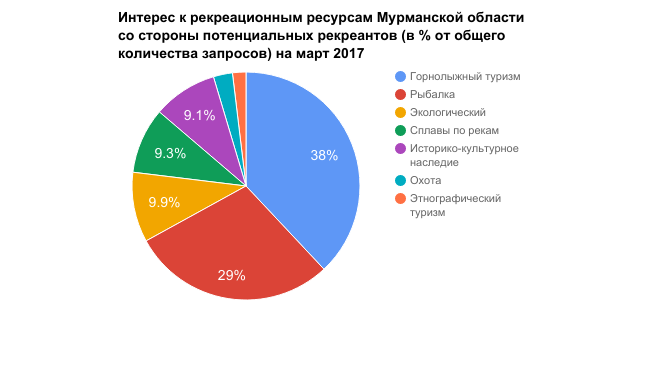 Основываясь на результатах проведенного исследования, можно утверждать, что к самым востребованным рекреационным ресурсам среди потенциальных туристов можно отнести горнолыжный туризм и рекреационное рыболовство. Оставшуюся долю практически полностью занимают сплавы по рекам, а также экологический и историко-культурный виды туризма. Наименее популярны охота и этнографический туризм (практически отсутствуют поисковые запросы в рамках выбранных направлений, что возможно объяснить недостатком информации и слабом позиционировании обозначенных ресурсов).Таким образом, к главным туристским дестинациям можно отнести Хибинский массив и главные реки региона (р. Умба, р. Варзуга, р. Кола, р. Стрельна ит.д.).Сравним статистику интереса к рекреационным ресурсам Мурманской области со стороны потенциальных рекреантов с той, что была проанализирована в научном отчете СПбГУ “Разработка концепции создания туристско-рекреационной территории регионального значения “Ловозерская” Мурманской области” в 2010 году.Диаграмма 2.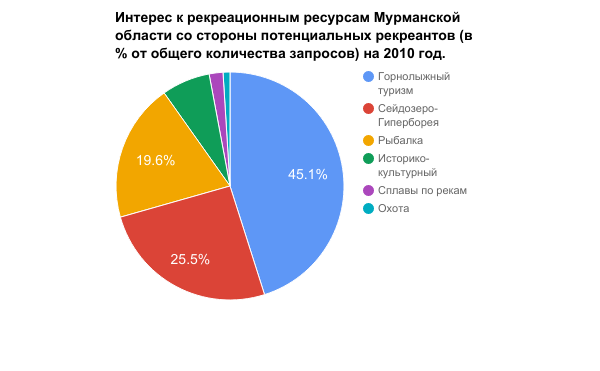 [15]Как на первой, так и на второй диаграмме основное поле графика занимают несколько ключевых направлений: горнолыжный туризм (2017г. - 38%; 2010г. - 45%), рыболовная рекреация (2017г. - 29%; 2010г. - 19.6%) и тематика “Сейдозеро-гиперборея” в научном отчете 2010г. - 25.5%, а наименьшая доля делится между оставшимися направлениями: историко-культурный туризм (2017г. - 9.1%; 2010г. - 7%), сплавы по рекам (2017г. - 9,3%; 2010 г.-2%), охота (2017г.-2.7%; 2010г.- 1%). Однако, на мой субъективный взгляд доля, отражающая интерес пользователей к тематике древних цивилизаций на графике 2010 г., завышена, поскольку большинство из них набирали данные запросы, прежде всего, с познавательной целью.Также, на основе изученных выше запросов, можно проанализировать географию регионов, проявляющих интерес к рекреационным ресурсам Мурманской области.Диаграмма 3.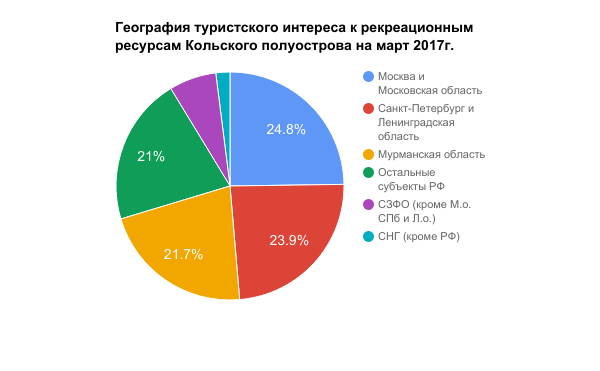 Таким образом, основные рынки сбыта туристских продуктов для Мурманской области практически поровну делятся между четырьмя ключевыми направлениями: Москва и Московская область - 24.8%; Санкт-Петербург и Ленинградская область - 23,9%; Мурманская область - 21,7%; все оставшиеся регионы РФ - 21.7%. В наименьшей степени представлены страны СНГ - 2%, и СЗФО (кроме Мурманской области, СПб и Ленинградской области) - 6.7%.  Также среди других регионов можно выделить Вологодскую, Новгородскую, Архангельскую области и республику Карелия.Сравним географию туристского интереса к рекреационным интересам Кольского полуострова с той, что была проанализирована в научном отчете СПбГУ “Разработка концепции создания туристско-рекреационной территории регионального значения “Ловозерская” Мурманской области” в 2010 году.Диаграмма 4.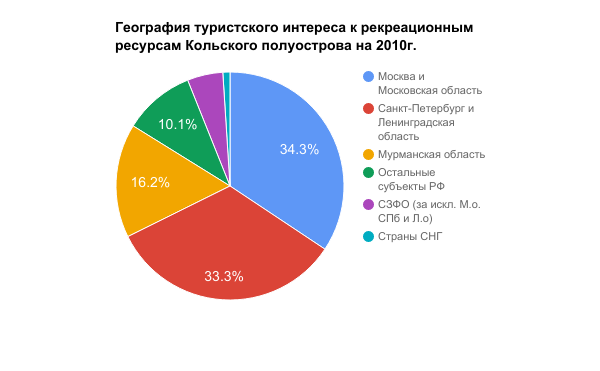 [15]С 2010 по 2017 г. динамика географии туристского интереса изменилась следующим образом: если в 2010 году ⅔ рынка сбыта туристских продуктов делили между собой 2 региона (Москва и Московская область, Санкт-Петербург и Ленинградская область), то на данный момент, как было уже сказано выше, рынок делится на четыре основные части за счет того, что значительно возросла доля интереса к ресурсам Кольского полуострова как со стороны самих жителей мурманской области, так и со стороны жителей других субъектов РФ..  В итоге мы получаем два ключевых направления, которые занимают более чем ⅔ рынка. Попробуем проанализировать их преимущества и недостатки перед конкурентами из других регионов России. 1. Горнолыжная рекреация.На территории Мурманской области находится 10 горнолыжных комплексов с разными уровнями сложности: г. Кировск (2); г. Апатиты (1); г. Полярные зори (1), г. Мончегорск (1), г. Ковдор (1), г. Кандалакша (1), г. Мурманск (3). Хибинский массив является одним из самых известных горнолыжных курортов России. Разнообразный ландшафт Хибин дает возможность кататься на горных лыжах и сноубордах как начинающим спортсменам, так и профессионалам. Продолжительности сезона катания варьируется от 100 до 190 дней в году (конец ноября - начало мая, лучшее время - март, поскольку в весенние месяцы здесь самая комфортная температура для катания  (средняя температура -3 градуса). В некоторых местах снег не тает даже летом. “Однако, стоит отметить, что что Хибины – одна из самых опасных в плане схода лавин горных систем России. В сумме лавиноопасный период в этой части страны может продолжаться около 200 дней. А больше всего чрезвычайных происшествий отмечается с января по апрель. Средний объем одной лавины – около 150 000 кубометров. Максимальный – 1 миллион 125 тысяч. Это больше, чем, например, на Камчатке, хотя горы там выше.” [23]Случаи, когда лавины сходят на туристов, фиксируются практически каждый год, иногда и несколько раз за год. В большинстве из них причиной тому является беспечность самих туристов, которые предпочитают “фрирайд” (катание вне подготовленных трасс). Главным фактором образования и схода лавин являются сильные снегопады. Чаще всего на склонах 35° и круче, в меньшей степени на склонах с крутизной 25° - 35° (трассы для профессиональных спортсменов). В большинстве случаев снегопады сопровождаются буранами и сильными метелями. В Хибинах с такими погодными условиями чаще всего можно столкнуться с декабря по февраль и реже в марте, а туристам рекомендуют не выходить в горы. На мой субъективный взгляд, высокая лавиноопасность и порой некомфортные для катания климатические условия являются главным недостатком Хибин по сравнению с другими курортными районами России. 2. Рыболовная рекреация.Рыболовная рекреация на Кольском полуострове популярна как среди россиян, так и среди иностранцев. Спиннингисты и нахлыстовики приезжают на здешние реки в основном за ловлей лососевых: семга, хариус, кумжа, сига. На озерах ловят щуку, окуня, язя. В общей сложности на территории Мурманской области расположено около 100 водных объектов, подходящих для развития рыболовной рекреации, в том числе 78 семужьих рек, создано около 30 рыболовных баз и лагерей (самые популярные из них: КИЦА-ДСС, “Ача”, “Вува” и “Йоканьга”), которые имеют все необходимое для организации рыболовных туров. Также на территории области находятся 2 биологических рыбохозяйственных заказника (Варзугский и Понойский), основной задачей которых является разработка мероприятий по сохранению и естественному воспроизводству ценных пород рыб. На Кольском полуострове любительское рыболовство разрешено практически везде за исключением рек, которые являются нерестилищем ценных пород рыб - лососёвых, заповедных зон, рыбохозяйственных заказников и мест разведения рыбы, где любительское и спортивное рыболовство осуществляется при наличии путёвки (лицензии), которую можно приобрести в лицензионных пунктах ФГБУ “Мурманрыбвод”. Данная лицензия бывает двух видов:“1. По принципу поймал-отпустил (на 24 часа, 3 экземпляра): для иностранных граждан - 4300 руб.; для граждан ТС - 2200 руб.; для жителей Мурманской области - 1600 руб.2. По принципу поймал-изъял (на 6 часов, 1 экземпляр): для иностранных граждан - 1800 руб.; для граждан ТС - 350 руб.; для жителей Мурманской области - 280 руб.” [25] К самой главной проблеме рекреационного рыболовства на кольском полуострове я бы отнес труднодоступность водных объектов и низкий уровень транспортной инфраструктуры. Так например, к самым популярным рекам среди нахлыстовиков можно отнести Поной и Варзугу, это самые богатые лососем реки, однако, они довольно труднодоступны. До Варзуги можно добраться с помощью автомобиля от поселка Умба по грунтовой дороге. До реки поной автомобильная дорога отсутствует и добраться можно только с помощью авиасообщения. Следовательно и стоимость туров на рыбалку в этих местах очень высокая.Также можно отметить реку Умба, её преимущество в том, что хотя лосося здесь и меньше, но она более доступна, чем Поной и Варзуга. Добраться сюда можно с помощью автомобиля, выехав со стороны г. Кировска. 3.5. Проект природно-ориентированного тура в заказнике регионального значения “Сейдъявврь”.Как и большинство регионов России с богатой природой, Кольский полуостров имеет труднодоступные памятники археологии, природы и культуры, что дает возможность для организации нестандартных тематических программ. Примером тому может послужить тематика гипербореи - легендарная арктическая страна античных времен, следы которой можно найти на Кольском полуострове. Гиперборея в переводе с греческого означает - “за северным ветром Бореем”. Различные археологические памятники, каменные пирамиды, наскальные рисунки,  и тому подобные материальные объекты и свидетельства могут указывать о возможном существовании этой древней цивилизации. Ученые расходятся в мнении о временном периоде существования этой страны, есть только предположение о периоде ее расцвета  (9-12 в. до н.э.).  Советские ученые изучали места в районе Сейдозера начиная с 1922 года, когда во главе с исследователями Барченко и Кондиайна была проведена первая экспедиция, главной целью которой были этнографические, психофизичесике и просто географические исследования. В в результате поисков были обнаружены: Куйву (наскальное изображение человека и оленя), реликтовая поляна и древняя мощеная дорога ведущая к ней, пирамиды и лаз в подземную пещеру. Как писала “Красная газета” Петроградской прессы,  профессор Барченко открыл остатки древнейших культур, которые существовали еще до эпохи Египетской цивилизации. Во время репрессий в 1938 Барченко был признан врагом народа и расстрелян, добытые им материалы стали засекречены, а поиски временно прекратились.Район активно изучался геологами, осваивались его полезные ископаемые. В 1946 году во время геологической экспедиции в этих местах погибло 8 человек, которые пускались в плаванье по Сейдозеру, и еще несколько скончались в ущелье, ведущему к этому озеру. Геологи охарактеризовали эту местность, как район с аномальным потоком из недр земли. В 1990-х Российский ученый Валерий Никитич Дёмин изучил воспоминания о находках Кондиайны и Барченко и под его руководством были вновь предприняты поиски остатков древней цивилизации. В ходе экспедиций были вновь обнаружены древние строения и объекты: реликтовая поляна, ведущая к ней мощеная дорога и пещера, находящаяся под ней, ступенчатые пирамиды, пирамидальный сейд. Также было изучено дно озера, но из-за большого слоя ила поиски были затруднительны, фактически ничего не было обнаружено, однако, был найден туннель, который идёт от пещеры к горе Нинчурт через Сейдозеро и загадочные колодцы на дне озера. После смерти Дёмина поиски снова прекратились. Находки остались, но однозначной их трактовки пока нет. [27] Также, возможно, многие объекты, связанные с тематикой Гипербореи еще не исследованы.  Все это хорошая возможность создать тур, включающий в себя элементы природно-ориентированного и приключенческого туризма в рамках этой темы. И в конечном итоге я предлагаю разработать пеший маршрут, главной целью которого будет посещение мест, связанных с этой легендарной страной.Данный поход будет рассчитан на 5 дней/ 4 ночи по маршруту Оленегорск - гора Карнасурта - перевал Эльморайок - озеро Сейдозеро - гора Куйвчор - гора Нинчурт - гора Куамдеспахк  - Мотка-Губа - Ловозеро - Оленегорск.Программа тура:До Оленегорска - места начала маршрута - туристы добираются самостоятельно.1 день:9:40 - прибытие в Оленегорск, встреча с инструктором, инструктаж по технике безопасности.10:10 - 11:30 - трансфер из Оленегорска на рудник Карнасурт.11:30 - 12:10 - посещение рудника Карнасурт.Далее начинается пешая часть маршрута. 12:15 - 14:00 - подъем от рудника Карнасурта на перевал Эльморайок (5 км). Маршрут идет вдоль ручьёв Ильмайорк и Эльморайорк.14:05-15:30 - привал возле ручья Эльморайок, обед. Лагерь окружен стоящими вокруг скалами и несколькими малыми водопадами. На севере от лагеря стоит гора Карнасурта, которая примечательна своим мощным родником почти на самой вершине (высота горы 940 метров). Обычно настолько полноводные родники бывают гораздо ниже, в зоне тайги. Есть предположение, что вода здесь течет по искусственно созданному каналу. Возможности подняться на гору со стороны перевала Эльморайок нет. [28]Далее наш маршрут идет через природный заказник регионального значения “Сейдъявврь”.15:30-17:30 - спуск по тропе к Сейдозеру (Сейдозеро по мнению многих уфологов и писателей-фантастов являлось центром существования гиперборейской цивилизации). Разбиваем лагерь на берегу озера. Ужин, свободное время, ночь в лагере. День 2: 09:30-10:00 - завтрак в лагере.10:40-12:30 - Осмотр местных достопримечательностей, связанных с Гипербореей.На обрыве горы Куйвчор выделяется 74 метровая фигура, похожая на человека. Существует множество легенд о происхождении этого великана. По одной из версий, это персонаж из мифологии саамов - Куйва. На месте реликтовой поляны во время экспедиций под руководством Дёмина  были произведены замеры с помощью георадара, результаты которых показали, что под ней находится пещера, а также тоннель ведущий в сторону горы Нинчурт. С геологической точки зрения происхождение подземного хода объяснить нельзя, так как местные породы не подразумевают под собой образование пещер и гротов. Возможно, подземная полость и есть та самая пещера, лаз в которую нашли Кондайна и Барщенко в 1922 году, и который скорее всего был уничтожен по непонятным причинам лагерем НКВД, располагавшимся здесь в 30-х годах ХХ века. С востока от поляны лежит огромная алтарная плита, которую можно рассматривать как место одного из проходов в подземное убежище. Исследования также показали, что каменная кладка, из которой состоит мощеная дорога, равномерно уходит под землю на полтора метра. По одной из версий, это было оборонительное укрепление, которое со временем полностью утопилось в грунте. [29] 12:50- 15:10 подъем на гору Куйвчор (7км).Путь к горе идет по грунтовой дороге вдоль реки Куклухтнюнуай, по пути встречаются водопады. 15:10-16:30 - привал на горе Куйвчор, обед. С горы открывается вид на большую часть заповедника Сейдъявврь и озеро Сейдозеро, также видно озеро Ловозеро и лежащую за ним тундру.  16:30-18:00 - возвращение в лагерь, свободное время, ужин, ночь в лагере.День 3:09:30-10:00 - завтрак в лагере.10:30-11:00 - сбор группы11:00-13:00 - поход к подножью горы Нинчурт. Путь до горы будет лежать через косу разделяющую Сейдозеро и залив Цетчецаб.13:00-13:30 - разбиваем лагерь между горой и южным берегом Сейдозера.13:30-14:00 - обед в лагере.14:00-15:30 - подъем на гору Нинчурт (4 км.).15:30-16:50 - привал на горе Нинчурт. Экспедиция под руководством Демина уделила этой горе особое внимание. Гора привлекла исследователей своими руинами, состоящими из отесанных плит правильной формы. Также на горе были обнаружены: колодец, ступени, и остатки неизвестного сооружения. Демин предположил, что это остатки обсерватории, позволяющей следить за звездным небом. Анализ данных показал, что ее возраст около 9000 лет. Многие глыбы и валуны здесь просверлены неведомым “суперсверлом”. Также именно к этой горе идет туннель из пещеры, которая была обнаружена под реликтовой поляной. На северном склоне горы можно заметить полустертое изображние трезубца. Также внизу на перешейке, разделяющем озера Луявр и Сейдявр были обнаржены поля с каменными выкладками. На некоторых из них можно заметить свастики, трезубцы, лотоса и тому подобные изображения. 17:00-18:20 - возвращение в лагерь, ужин, свободное время, ночь в лагере.День 4:09:30-10:00 - завтрак в лагере. 10:30-11:00 - сбор группы.11:00-12:30 - поход к подножью горы Куамдеспахк (5,4 км), где также во время экспедиции под руководством Демина были обнаружены несколько разрушенных строений.12:30 - 13:00 - разбиваем лагерь у подножья горы. 13:30 - 14:00 - обед.14:30 - 16:30 - экскурсия по разрушенным строениям, которые были найдены у подножья горы Куамдеспахк: каменная дорога, “лестница”, “эктрусский якорь”, колодец.16:50 - возвращение в лагерь.18:00 - ужин, свободное время, ночь в лагере.День 5:09:30-10:00 - завтрак в лагере. Свободное время.14:00-14:30 - обед в лагере. 14:30-15:00 - сбор группы.15:10 - 16:10 - поход к берегу озера Ловозеро. 16:20 - 19:50 - добираемся до п. Ловозеро на катере.20:10 - 21:40 - трансфер из п. Ловозеро в г. Оленегорск.21:52 - 22:16 - трансфер из г. Оленегорска в г. Санкт-Петербург.Описание турпродукта.Данная туристская услуга была разработана в соответствии с национальными стандартами проектирования туристских услуг (ГОСТ Р 50581-2010)  Группа будет состоять максимум из 12 человек. Во время похода туристы проживают в палаточном лагере в четырехместных палатках. Перед походом группа регистрируется в МЧС, а маршрут похода предоставляется в отделение службы МЧС и в контрольно-спасательную службу мурманской области. Каждый проводник-инструктор должен хорошо ориентироваться в Ловозерских тундрах и владеть информацией о гиперборейской цивилизации на высоком уровне.  Группа всегда должна идти равномерно (в темпе слабейшего), а также не допускается разрыв во время движения между членами группы до потери голосовой или визуальной связи.  Маршрут должен быть согласован и одобрен лесной службой управления природных ресурсов и охраны окружающей среды МПР России по Мурманской области, поскольку его часть проходит через заказник регионального значения “Сейдъявврь”.  Перед реализацией тура обязательное проведение инспекционного обследования маршрута туристского похода, а также проведение расчетов туристского инвентаря.Табл. 32. Организация транспортного обеспечения (компания-поставщик - ООО “Юлинская Салма”) :Организация питания (компания-поставщик - экспедиционное и туристское продовольствие “Каша из топора”) :Обеспечение качественного питания - одно из важнейших условий для проведения похода. Даже в самом несложном походе человек тратит в день большое количество калорий. Следовательно составление меню будет зависеть от физических нагрузок  и затраченной  туристами энергии. Так, например, при движении со средней скоростью в 3,5 км/ч, в день у одного туриста будет расходоваться примерно от 2500 до 3500 ккал, в зависимости от подготовленности и физиологических особенностей человека. Следовательно, для полного восстановления энергии и сил, потраченного туристами за день, меню следует составлять таким образом, чтобы его общая калорийность составляла примерно около 2500 - 3500 ккал.Практически на всем протяжении следствия по маршруту пищу готовит проводник-инструктор на костре или газовой плитке из традиционных походных продуктов (каши, консервы и т.п.). Режим приема пищи во время похода подразумевает под собой трехразовое питание (завтрак, обед и ужин). Продукты в свою очередь будут заказываться в магазине экспедиционного и туристского продовольствия.Табл. 33. Организация питания.Практически все продукты, представленные в таблице, сублимированы ( для их приготовления требуется смешивание с водой). В таблице указан вес смешанного продукта.Обеспечение туристским снаряжением и оборудованием (компания-поставщик - интернет магазин “Триал-спорт”):Туристское снаряжение подразумевает под собой набор предметов, которые туристы берут в поход для обеспечение максимального комфорта и безопасности. Оно должно быть компактным легким и в тоже время прочным, что дает ему высокую транспортабельность и эффективность эксплуатации во время плохих погодных условий или преодаления труднопроходимых участков маршрута. Во время похода туристское снаряжение будет подразделяться на личное (спальный мешок; рюкзак и т.п.) и групповое (палатка; термосы; котелки и т.п.). За сохранностью снаряжения во время похода следят проводники-инструктора, также они распределяют все хозяйственные принадлежности.Табл. 34. Обеспечение туристским снаряжением.Оценка экономической эффективности природно-ориентированного тура в заказнике регионального значения “Сейдъявврь”.Табл. 35. Расчет себестоимости тура.При себестоимости тура в 93410 руб. выручка за его реализацию на 12 человек составит (выручка = себестоимость + 35%) 135444 рублей. А за первый сезон (1 июля - 20 сентября, 7 туров) выручка составит 948 108 рублей.Используя формулу вычисления прибыли (прибыль =  выручка- затраты) можно рассчитать прибыль за первый тур: 135444 -  (93410 + 191956) = -149922 рублей. В данном случае компания понесет убытки из-за высокой стоимости туристского снаряжения, которое было закуплено перед реализацией первого тура.  Суммарные затраты за весь сезон будут составлять (191956 + (93410 * 7) = 845826 руб. При общей выручке в  948108 рублей, прибыль, полученная за реализацию семи туров в сезоне, составит 948108 - 845826 =  102282 рублей.Дадим оценку экономической эффективности нашего туристского продукта, для этого потребуется рассчитать показатель рентабельности реализации тура (рентабельность реализации = (прибыль / затраты) * 100%). Рентабельность реализации = (102282 / 845826) * 100%= 12%.Также помимо рентабельности реализации необходимо рассчитать порог рентабельности по следующим формулам: порог рентабельности в денежном выражении = постоянные затраты /  удельный вес ВМ; удельный вес ВМ = валовая маржа / выручка от реализации туров; валовая маржа = выручка от реализации туров - общие переменные затраты.  Валовая маржа = 135444 - 28210 = 107234 рублей. К общим переменным затратам в нашем случае относятся только затраты на организацию питания, к общим постоянным затратам относятся организация трансферов и оплата работы персонала. Удельный вес ВМ = 107234 / 93410 =  1,14Порог рентабельности = 65200 / 1,14 = 57192. Данный показатель указывает на то, что если прибыль составит такое значение или упадет ниже него, то экономическая эффективность тура будет не обоснована.Подсчитаем порог рентабельности в количественном выражении (порог рентабельности в количественном выражении =  порог рентабельности в денежном выражении / цена одного тура) = 57192 / 7784 = 7,3. Данный показатель говорит о том, что критическим значением будет реализация 7 и менее туров за один заезд. В такой ситуации необходимо будет закрывать деятельность по реализации данного тура.Рассчитаем запас финансовой прочности по следующим формулам:Запас финансовой прочности в денежном выражении = выручка от реализации туров - порог рентабельности;Запас финансовой прочности в % выражении =  100% / операционный рычаг;Операционный рычаг = 1/(1 - постоянные затраты  / валовая маржа)Запас финансовой прочности = 135444 -  57192 =  78252 рублей.Операционный рычаг =  1 / (1 -  65200 : 107234) = 1/(1 : 0,608) = 2,55Запас финансовой прочности в % выражении = 100% / 2,55 =  39,2%Таким образом, данный тур является экономически эффективным, и реализуя его туристское предприятие будет получать прибыль, однако, необходимо постоянно следить за показателями, чтобы не пересечь точку безубыточности. Мероприятия по продвижению продукта:Для продвижения данного туристского продукта требуется использование различных традиционных каналов сбыта: личные (персональные продажи), и продажи осуществляемые через агентов;  электронная коммерция; прямая рассылка информации и работа с различными базами данных. Возможно использование нетрадиционных посредников: страховые компании, банки, авиакомпании и т.п.Также для успеха коммерческого мероприятия по сбыту туристских услуг следует осуществить комплекс рекламных работ. На мой взгляд, в качестве наиболее эффективных средств рекламы для продвижения данного продукта следует отметить:использование сети интернет и электронных технологий (  реклама через электронную почту; ведение туристских блогов по тематике данного продукта.)реклама в СМИ ( газеты и журналы об отдыхе на природе и путешествиях);Участие в выставочных мероприятиях;Издание рекламно-информационной литературы.Заключение:Тематика выпускной квалификационной работы посвящена одному из актуальных направлений в индустрии туризма - природно-ориентированному туризму и перспективах его развития в Мурманской области. В теоретической части работы были рассмотрены основные понятия природно-ориентированного туризма и методы его анализа. Очень часто природно-ориентированный и экологический туризм понимаются как одно и тоже. В своей работе я придерживался позиции, где природно-ориентированный туризм  является более сложным феноменом, а экологический выступает его частью. Также было выявлено, что в отечественных и зарубежных литературных источниках научных работ, посвященных анализу туристско-рекреационного потенциала крайне мало, и не все из них подойдут для анализа потенциала природно-ориентированного туризма.   В аналитической части была проведена оценка состояния  природно-ориентированного туризма в Мурманской области, проанализированны ресурсы природно-ориентированного туризма Кольского полуострова, проведен анализ состояния отраслей, сопутствующих туристской индустрии, распределены пространственные приоритеты развития природно-ориентированного туризма, а также была дана оценка спроса на природно-ориентированные туры в Мурманской области среди потенциальных рекреантов. Природоориентированный потенциал Мурманской области достаточно велик, однако не реализуется в полной мере из-за слабо развитой туристской инфраструктуры, кадровых проблем, которые заключается в недостатке и слабом притоке высококвалифицированных специалистов, и слабой финансовой поддержки.В практической части работы был разработан новый туристский продукт в заказнике регионального значения “Сейдъявврь”. Можно сделать вывод, что стоимость данного туристского продукта является приемлемой для среднего потребителя, а также он не имеет аналогов на рынке туриндустрии. Создание данного продукта может поспособствовать формированию образа Мурманской области как региона с хорошим природно-ориентированным потенциалом  в сознании потребителей. Также, данный туристский продукт может содействовать расширению сферы деятельности туроператоров, привлечению новых клиентов и увеличению прибыли, а так же позволит укрепить положение на рынке туристских услуг.Список литературы1. Богданов Е. И., Кострюкова О.Н., Орловская В. П., Фенин П. М. “Планирование на предприятии туризма: учеб. пособие для вузов.” СПб.: Изд. дом Бизнес-пресса 2, 2003. 288 с.2.  Веденин Ю. А., Филиппович А. С. Опыт выявления и картирования пейзажного разнообразия природных комплексов // Географические проблемы организации туризма и отдыха. 1975. Вып. 2.3.  Е.О. Дедовских, А.В.Дроздов, В.П. Чижова “Туризм и охрана природы: плюсы и минусы”. 4. Дроздов А. В. Основы экологического туризма. – М.: Гардарики, 2005.5.  Катериничев И. Свои бренды нам и отстаивать // Мурманский вестник - 16.02.2012.6. Ковынёва Л.В.Известия Иркутской государственной экономической академии«Формирование территориального бренда в регионах России»7.  Колбовский Е.Ю. Экологический туризм и экология туризма: учебное пособие для студентов высших учебных заведений М.: 2006. 256 с.8. Статистический ежегодник, 2015: / Федеральная служба государственной статистики, Территориальный орган Федеральной службы государственной статистики по Мурманской области / Мурманскстат, 2016 –235с.Редакционная коллегия:В.Н. Морозов (председатель), Н.Ю. Галахова, В.А. Кудицкая, Т.С. Куликова, Н.В. Лаврова, С.О. Лазур, M.Н. Мухаева, Т.П. Пестова,Г.В.Прибыткова, В.Н. Сем ёнова,Н.П. Соркина.9. Расковалов Вячеслав Павлович; Зырянов Александр Иванович  «Оценка и географический анализ ресурсного потенциала природно-ориентированного туризма», Пермь 2012. c. 6-9. 10.  Рубцов В. А., Шабалина С. А. Оценка рекреационного потенциала и развитие внутреннего туризма в Республике Татарстан // Туризм и региональное развитие: Материалы 3-ей Международной научно-практической конференции. Смоленск, 2004.11. Святохо Н. В. “Концептуальные основы исследования туристского потенциала региона” // Экономика и управление. - 2007. - №2. - С.30. 12. Журнал Социально - экологические технологии; Выпуск № 2 / 2013; Перспективы развития экологического туризма в России на примере Приморского края; Царьков В. Н.13. Государственная программа Мурманской области.«Развитие транспортной системы» / Утверждена постановлением Правительства Мурманской области от 30 сентября 2013 г. N 556 -ПП14. Кадастр особо охраняемых природных территорий Мурманской области.15.  Научный отчет CПбГУ/ «Разработка концепции создания туристско-рекреационной территории регионального значения «Ловозерская» Мурманской области» 2010 г.16. Программа “О Стратегии социально-экономического развития Мурманской области до 2020 года и на период до 2025 года” 17. «Стратегия социально-экономического развития муниципального муниципального образования город кировск до 2020 года». Утверждена решением Совета депутатов г. Кировска от 20.12.2011 No 8518. Федеральный закон от 14.03.1995 № ЗЗ-ФЗ «Об особо охраняемых природных территориях»19.  Информационный портал статистики запросов в поисковой системе “яндекс” https://wordstat.yandex.ru 20.  Информационный портал - Презинтационный диск Мурманской области. http://region.murman.ru/nature/adm_delenie/kolsky/index.shtmlhttp://archive.li/y2c221. Информационно-справочная система (ИСС) "Открытый бюджет. Муниципалитеты России". http://localbudget.karelia.ru/eurasia/russian/northern/murmansk-region/lovozerskij/pass_ms_lovozerskij.htm22. Инвестиционный портал мурманской области. http://invest.gov-murman.ru/images/cms/eip/turistskij_potencial_murmanskoj_obl23.  Информационный портал - Метеовести. http://www.meteovesti.ru/news/63620852299-opasnaya-lavinoopasnost-hibinah-sohranyaetsya24.  Официальный туристический портал мурманской области. http://www.murmantourism.ru/registry_tour_resources25.  Министерство сельского хозяйства РФ Федеральное агенство по рыболовству Федеральное Государственное бюджетное учреждение «Мурманрыбвод» http://mrv51.ru/deyatelnost/lyubitelskoe-rybolovstvo26.  Информационный портал - Киберленика. Известия Южного федерального университета. “Роль экотуризма в устойчивом развитии рекреации”Выпуск № 6 (143) / 2013.13с.http://cyberleninka.ru/article/n/rol-ekoturizma-v-ustoychivom-razvitii-rekreatsii27.  сайт туристической компании “РусскаяЛапландия.http://lovozero.net/more/legendy-lovozerskikh-tundr/40-ekspeditsiya-a-v-barche28.  Информационный портал - http://www.oum.ru 29.  Информационный портал -http://www.vottovaara.ru/mesto-sili-seiedozero.html30. Информационный портал свеча времени. http://www.svecha-vremeni.ru/page/page206.html31.  Информационный портал - Туризм в России. http://sokolov33.ru/index.php/rekreazija/evropejskij-sever/41-kolsko-karel-dopoln/99-murmanskaya-oblast32.  Официальный информационный портал Мурманской области.http://old.gov-murman.ru/press/2010/06/30/?newsid=4310&printПриложенияПриложение А.Ландшафтная карта Мурманской области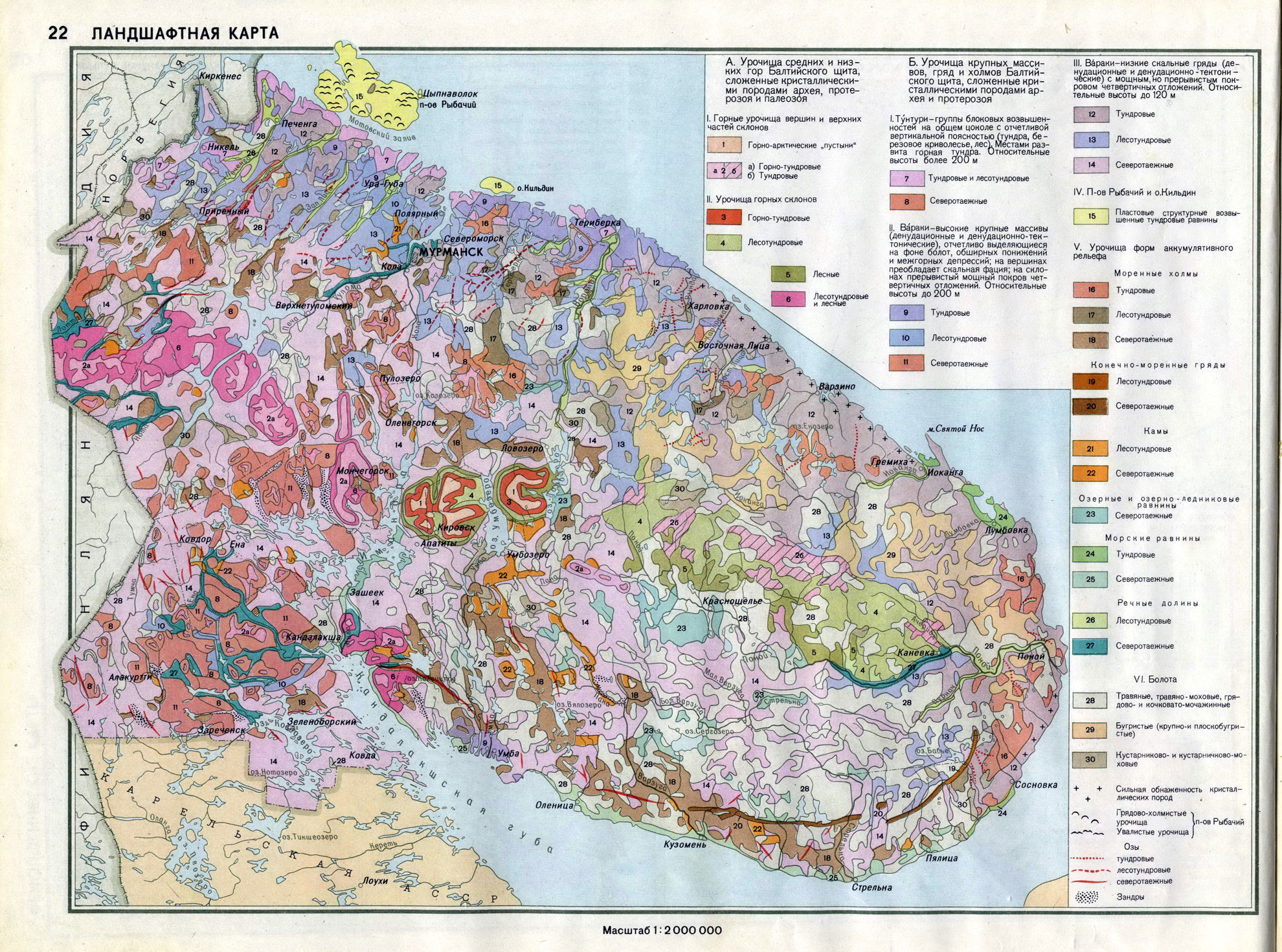 Приложение Б.Схема ООПТ Мурманской области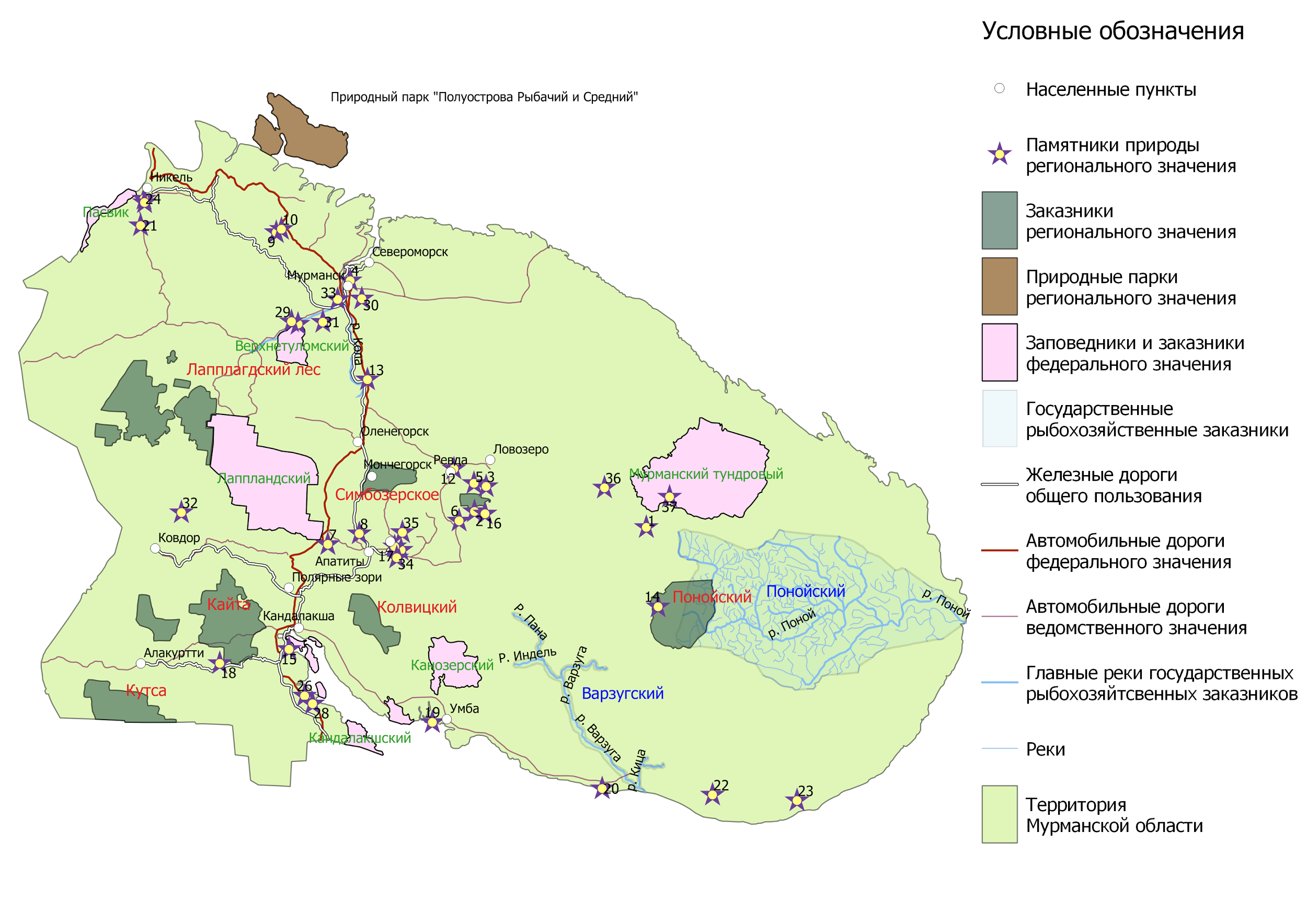 Табл. 36. Памятники природы регионального значения.Приложение В.Табл. 37. “Субъекты туриндустрии Мурманской области, специализирующиеся на природно-ориентированном туризме на 11.11.2016.”[24]Приложение ГСхема маршрута природно-ориентированного тура в заказнике регионального значения “Сейдъявврь”.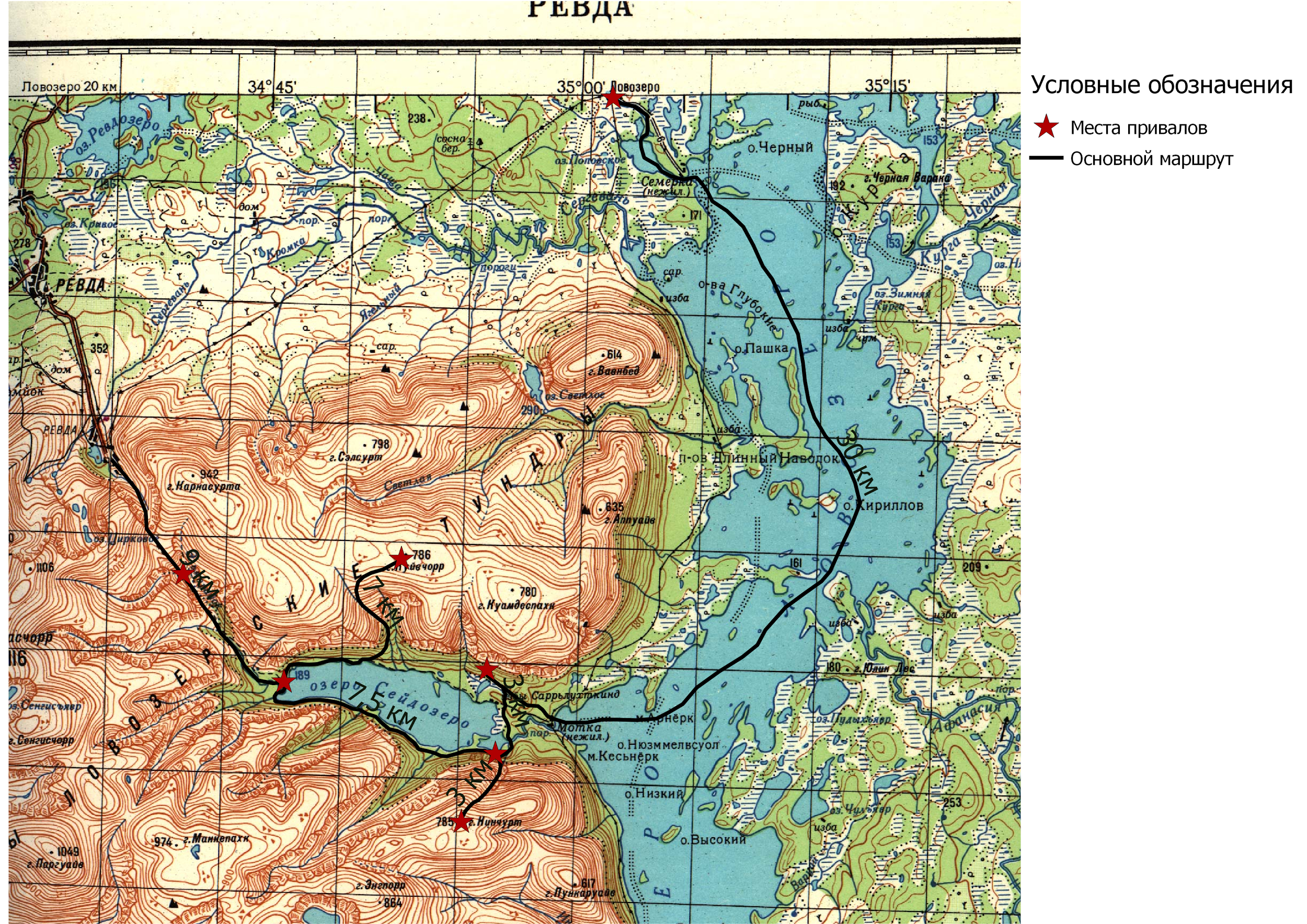 Природно-ориентированный туризмПриродно-ориентированный туризмПо виду местности и окружающей средыГорный, лесной, водный, подводный, воздушный, сельский, комбинированный По способу организации путешествия Плановый и самодеятельныйПо степени мобильностиПередвижной, стационарный, комбинированныйПо охвату территории Международный, межрегиональный, национальный, внутрирегиональный По сезонностиЛетний, зимний, межсезонный, круглогодичный По цели путешествия Активный, познавательный, промысловый, охотничье-промысловый и другиеПо способу передвиженияПешеходный, велосипедный, водный, автомобильный, водный воздушный, лыжный, конный, комбинированный и другиеПо объектам осмотра и виду использованных ресурсовГеологический, экологический, охотничий, рыболовный, промыслово-заготовительный и другиеПо направлению туризма Въездной, выездной, внутреннийПо форме участияГрупповой, индивидуальный, семейныйПо возрасту туристовДетско-юношеский, средневозрастной, пожилых людей, комбинированныйПо продолжительности путешествия Однодневный и многодневный .Функции природно-ориентированного туризмаЦели функций ЭкономическаяПополнение доходной части бюджета; мультипликативное воздействие на сопутствующие отрасли экономики; развитие региональных и муниципальных экономикСоциальнаяОтдых и оздоровление населения; создание новых рабочих мест и решение проблемы безработицы; социально-экономическая и политическая стабильность.Гуманитарно-коммуникационнаяМежличностные, межрегиональные и международные коммуникации; приобщение к культуре; физическое и интеллектуальное развитие личности.Наименование пар природных комплексов Оценка в баллах (от 1 до 5).Лес-водоем4Лес (поле)-водоем3Лес-луг (поле)3Кустарниковые заросли-луг (поле)2Лес-кустарниковые заросли2Поле-луг1Тип Кср20112012201320142015Гостиницы и аналогичные им средства размещения 6469697070Специализированные средства размещения5253413430Всего116122110104100Тип КСР20112012201320142015Гостиницы и аналогичные им средства размещения 44054568440250565049Специализированные средства размещения 25612722243722372086Всего69667290683972937135200020112012201320142015Число детских оздоровительных лагерей.196139132124115110Загородных оздоровительных35151515159Санаторно-оздоровительных344443Численность детей, отдохнувших в детских оздоровительных лагерях за лето во всех сменах212081111811460115909418114432000201120122013201420152016Число туристских фирм, ед.31617565815865Туроператоры1871176--Турагенты134654546235-Иная туристская деятельность -81041323-СубъектВысота трассыРасстояние между трассой и гостиницойДлинна трассыСредняя крутизнаХарактер повехности слоналавиноопасностьЭкологическая обстановкаЭстетическая оценкаИтог.Кировский городской округ4,4Самая высокая точка1250 м3,4Около2-3 км4,4Общ.Протяж.44 кмсамаядлинная14 км4,2От 13 до 204,4Трассы гладкиеЗа редк.Искл.2БавютНа склонах с больш. крутиз.3Выбросы в атмосферу загр. веществ, отходящих от стационарных источ. –около 10 т. тонн в г.4,43,77СубъектДоступность угодийРазнообразие объектов охоты и рыбалкиЭкологическая обстановкаЭстетическая оценкаИтог.Кольский муниципальный район44,2444,05Лавозерский муниципальный район2,844,443,5Городской округ Апатиты3,843,843,9СубъектЛандшафт ФлораФаунаЭкологическая обстанвкаЭстетическая оценкаИтог. Ловозерский муниципальный район44,244,444,2Гордской округ Апатиты43,93,8344Кольский мниципальный район43,83,8443,88Кандалакшский муниципальный район4,23,843,54,23,9Терский муниципальный район3,843,74,84,44,1Городской округ Мурманск3,63,53,32,94,33,7СубъектРельефПрилегающая акваторияРекиЭкологическая обстановкаЭстетическая оценкаИтог.Кандалакшский муниципальный район44,24.43,54,24,5Ловозерский муниципальный район3,64,244.444,04Городской округ Апатиты44,24.4343,9СубъектРельефПочвенно-Растительный покровВодные объектыКлиматические условияМинеральные ресурсыЭкологическая обстановкаЭстетическая ценностьИтоговыйСредний баллКандалакшский муниципальный район434,233,53,54,23,7Виды туризмаВиды туризмаВиды туризмаВиды туризмаВиды туризмаВиды туризмаВиды туризмаАрктический круизныйРыболовный Горнолыжный Пешеходный - экологическийЭтнографическийСобытийныйДайвингПотенциал позиционированияУникальностьхххххххххххххххххххххПотенциал позиционированияМасштабхххххххххххххххххххПотенциал позиционированияМногообразиехххххххххххххххххххПотенциал позиционированияКачествохххххххххххххххЛегкость коммерциализацииТребуемое времяххххххххххххххххЛегкость коммерциализацииУровень конкуренцииххххххххххххххххххххЛегкость коммерциализацииПотребность инвестицийхххххххххххххххххххххЛегкость коммерциализацииВостребованность темыххххххххххххххххххххххЗапросыПоказов в месяцрыбалка + на кольском2 974кольские саамы538кольские пирамиды342охота + на кольском 315отдых + на кольском121сейдозеро на кольском121туры + по кольскому полуострову88ЗапросыПоказов в месяцрыбалка + на кольском 3 414рыбалка + на кольском полуострове2 248кольская рыбалка 2016904зимняя рыбалка + на кольском284кольский рыбалка дикарем134РегионыПоказов в месяцРоссия3268Мурманская область1358Москва и Московская область716остальные субъекты РФ608Санкт-Петербург и Ленинградская область430СЗФО (кроме М.о., СПб Л.о.)106СНГ (кроме РФ)97РегионПоказов в месяц Евразия2198Россия2112Москва и Московская область643остальные субъекты РФ560Санкт-Петербург и Ленинградская область456Мурманская область366СЗФО (кроме М.о., СПб Л.о.)112СНГ (кроме РФ)57РегионПоказов в месяцЕвразия 310Россия294Мурманская область93Москва и Московская область83Санкт-Петербург и Ленинградская область39остальные субъекты РФ71СНГ (кроме России)10СЗФО (кроме М.о., СПб Л.о.)4ЗапросыПоказов в месяцтурбазы Мурманска3 126горнолыжные курорты + Мурманская область838отдых + в Мурманской области415отдых + в Кировске Мурманская область67отдых + в Мурманской области зимой40ЗапросыПоказов в месяцХибины горнолыжный курорт2 193гостиница Хибины449Хибины отдых207туры + в Хибины197ЗапросыПоказов в месяцотдых в Кировске220большой Вудьявр203отдых + в Кировске Мурманская область67база отдыха Кировск Мурманская область36Кировск отдых зимой 20175РегионПоказов в месяцЕвразия2 186Россия2 127Москва и московская область864Санкт-Петербург и Ленинградская область787остальные субъекты РФ507СЗФО (кроме М.о., СПб Л.о.)234СНГ (кроме РФ)19РегионГеография запросовЕвразия4 502Россия4 379Санкт-Петербург и Ленинградская область1 639Москва и Московская область1 217Мурманская область514остальные субъекты РФ1009СЗФО (кроме М.о., СПб Л.о.)501СНГ (кроме РФ)ЗапросыПоказов в месяцТерский рыбалка130рыбалка + на терском берегу62рыбалка + в терском районе10ЗапросыПоказов в месяцВарзуга байдарка373Варзуга рыбалка212сплав + по Варзуге91семга Варзуга54РегионПоказов в месяцЕвразия130Россия127Москва и Московская область33Мурманская область32Санкт-петербург и Ленинградская область15остальные субъекты РФ47СЗФО (кроме М.о., СПб Л.о.)10СНГ9ЗапросыПоказов в месяцСейдозеро502Ловозерские тундры 647Ловозеро праздник севера 352Ловозеро саамская деревня257саамская деревня Самь сыйт75Поной рыбалка46РегионыПоказов в месяцЕвразия650Россия636Санкт-Петербург и Ленинградская область200Москва и Московская область164Мурманская область62остальные субъекты РФ210СЗФО (кроме М.о., СПб Л.о.)23СНГ (кроме РФ)10РегионыПоказов в месяцРоссия 257Мурманская область203Санкт-Петербург и Ленинградская область16Москва и Московская область16ЗапросыПоказов в месяцПеченгский монастырь716Тифонов Печенгский монастырь478Печенгский мужской монастырь102рыбалка + в Печенгском районе173поездка + на полуостров рыбачий38РегионыПоказов в месяцЕвразия173Россия173Мурманская область143Санкт-Петербург и Ленинградская область8остальные субъекты РФ22Наименование услугиВид транспортаЦена (руб/км)Количество кмСумма (руб)Трансфер Оленегорск (железнодорожный вокзал) - Ревда (Рудник Карнасурта)2 микроавтобуса с вместимостью до 8  человек.201907 600Трансфер Ловозеро - Оленегорск (железнодорожный вокзал)2 микроавтобуса с вместимостью до 8 человек.201606 400Трансфер Мотка-губа (сейдозеро) - с. ЛовозероКатерСтоимость за одного человека (для групп более трёх человек) - 1800 руб.25 200                                             Итого:                                                                                         39 200                                             Итого:                                                                                         39 200                                             Итого:                                                                                         39 200                                             Итого:                                                                                         39 200                                             Итого:                                                                                         39 200ДеньНазвание продуктаВес (грамм в порции)Калорийность (на одну порцию)Цена  (руб. за порцию)1-ый день (обед)Борщ Тимирязевский со свининой “Каша из топора”350850851-ый день (обед)Тушенка “Березовская” с гречневой кашей 300839851-ый день (обед)Черный чай “Champion”2-31-ый день (ужин)Каша гречневая с говядиной “Кронидов” 2506951401-ый день (ужин)Черный чай “Champion”2-3ИтогоИтого90423843132-ой день (завтрак)Каша рисовая с изюмом “Леовит”2504371102-ой день (завтрак)Шоколад молочный с миндалем “O’Zera”45244622-ой день (завтрак)Кофе молочный “Петр Великий”--82-ой день (обед)Суп томатный с рисом “Каша из топора”350722452-ой день (обед)Плов с говядиной “Каша из топора”2208921302-ой день (обед)Черный чай “Champion”--32-ой день (ужин)Каша гречневая со свининой “Крондив” 250790120Черный чай “Champion”--3ИтогоИтого111530854813-ий день (завтрак)Каша овсяная с клубникой и яблоком быстрого приготовления “Гала-Гала”220678903-ий день (завтрак)Фруктовая палочка чернослив с орехами “Леовит”50222593-ий день (завтрак)Кофе молочный “Петр Великий”--83-ий день (обед)Рассольник с потрошками “Каша из топора”300839933-ий день (обед)Чечевица “Карри” с рисом и мясом “Каша из топора” 200636783-ий день (обед)Черный чай “Champion”--33-ий день (ужин)Гречка с копченостями “Гала-Гала”2506831203-ий день (ужин)Черный чай “Champion”--3Итого:Итого:102030584544-ый день (завтрак)Каша овсяная с черникой и яблоками быстрого приготовления “Гала-Гала”220624904-ый день (завтрак)Фруктовая палочка шоколадная с орехами “Леовит”50166,5354-ый день (завтрак)Кофе молочный “Петр Великий”--84-ый день (обед)Суп томатный с рисом “Каша из топора”350722554-ый день (обед)Тушенка “Березовская” с гречневой кашей 300839854-ый день (обед)Черный чай “Champion”--34 день (ужин)Каша рисовая с изюмом “Леовит”2504371104 день (ужин)Черный чай “Champion”--3Итого:Итого:117027883895-ый день (завтрак)Каша овсяная с клубникой и яблоком быстрого приготовления “Гала-Гала”220678905-ый день (завтрак)Шоколад молочный с миндалем “O’Zera”45244625-ый день (завтрак)Кофе молочный “Петр Великий”--85-ый день (обед)Рассольник с потрошками “Каша из топора”300839935-ый день (обед)Плов с говядиной “Каша из топора”2208921305-ый день (обед)Черный чай “Champion”--3ИтогоИтого7852653378СнаряжениеКоличество (едениц)Стоимость (руб)Расчетный срок службы оборудования, (ориентировочное кол-во маршрутов)Легкая газовая горелка2187648 (7 лет)Спальный мешок144262635 (5 лет)Четырехместная палатка43260028 (4 года)Рюкзак трекинговый149440025 (3 года)Коврик туристский 14622014 (2 года)Котел походный 6 л22204-Кружка складная 144410-Набор столовых приборов (ложка, вилка, чайная ложка, нож)147620-Итого191956Наименование услугиСумма (руб)Организация размещения на маршруте-1) Трансфера от Оленегорска (железнодорожный вокзал) до рудника Карнасурт2) Трансфер Мотка-губа (сейдозеро) - с. Ловозеро3) Трансфер Ловозеро - Оленегорск (железнодорожный вокзал)39 200Организация питания на маршруте28210Амортизация снаряжения191956 (за 1 сезон) 177752 (после каждых пяти сезонов)Оплата работы персонала  26000№ на картеНазвание памятника№1Амазониты горы Парусная№2Арники и маки ущелья Индичйок№3Арники ущелья у озера Пальга№4Бараний лоб у озера Семеновское№5Гора Флора№6Долина реки Киткуай№7Екостровское кинтище (погост)№8Кедры и лиственницы возле станции Хибины№9Кедры на реке Западной Лице№10Кедры урочища Окуневое№11Криптограммовое ущелье№12Лиственницы сибирские в Ловозерском лесхозе№13Лиственничная роща Тайболы№14Наскальные изображения у поселка Чалмны-Варрэ№15Лечебные грязи Палкиной губы№16Малый Пункаруайв№17Ущелье Айкуайвенчорр№18Нямозерские кедры №19Флюориты Елокорогского Наволока№20Аметисты мыса Корабль№21Биогруппа елей№22Водопад на реке Чаваньге№23Водопад на реке Чапома№24Водопад на реке Шуонийок№25Кедр сибирский№26Кедры в Ковдском лесничестве№27Кедры лесного кордона Кривец№28Ковдские лиственницы№29Лиственницы Нижне-Туломского водохранилища№30Сосны на границе северного ареала№31Участок лесных культур лиственницы сибирской№32Комсозеро и 500-метровая прибрежная полоса№33Участок лиственницы сибирской искусственного просисхождения№34Эвтрофное болото южного Прихибинья№35Юкспоррлак№36Место произрастания бриории двухцветной у горы Виддпахк№37Можжевельники на возвышенности Магазин-Мусюр№Наименование субъектатуристской индустрииМурманской областиЮр. адрес, фактический адрес, адресаструктурных подразделенийМаршруты, краткое описание услуг1."Аврора Тур", ОООЮр, факт. адрес: 183039,г.Мурманск, ул.Книповича,д.23, оф. 214Организациярыболовных туров(рыбалка наатлантического лосося(сѐмгу) на рекахБелоусиха, Зарубиха,озерная рыбалка накумжу и хариуса).2."Агентство путешествий иактивного туризма ЗИМАЛЕТО", ОООюр. адрес: 183071,г. Мурманск,ул. Маклакова, д. 27, кв. 6.факт. адрес: 183032,г. Мурманск, пр. Ленина, д. 3, оф. 21.Маршруты по Мурманской области3."Белый медведь", ООО(туристическая компания v-leto.ru)юр.адрес: 183039, г.Мурманск,ул.Маклакова, 51-27;факт. адрес: 183039, г.Мурманск, ул. Книповича, д.23, офис 112Все виды отдыха в различных странах мира. Экстремальные и спортивные туры по Мурманской области.4."ВЕЛЛ", сеть турагентств (ИПЮрченко В.Н.)юр.адрес: Мурманская область, г.Апатиты, ул. Бредова, д.32, кв. 21; факт. адрес: Мурманская область, г. Кировск, ул. Лабунцова, д.5, оф.5Маршруты по Мурманской области: "Там за туманами", "Традиции Севера", "В объятиях зимнего леса" ,"Терское поморье" и другие.5."Всходы коммунизма",СельскохозяйственныйПроизводственный Кооперативрыболовецкий колхозюр. адрес: г. МурманскТраловая 12а, оф. 604Организация рыболовных туров, аренда транспорта.6.«Гиперборея», ООО МТЦ (Многофункциональныйтуристический центр)юр./факт. адрес: Мурманская обл., г. Апатиты, ул. Козлова, д. 5,кв. 13Предоставление туристических,информационных, экскурсионных и фото услуг. Организация молодежных туристических лагерей и горныхтурбаз.7."ДАГАЗ СПБ", ОООЮр. адрес: Мурманскаяобласть, г. Заозѐрск, ул.Чумаченко, д.6 Факт. адрес: Мурманская область, г. Заозерск,ул.Лен. Комсомола, д.18Оформление виз, продажаавиабилетов. Горнолыжные туры, детский отдых, индивидуальные, пляжные, экскурсионные, оздоровительные туры8."Дом в наѐм", квартирное бюро (ИП Панфилов Г.А.)юр. адрес: 184250 Мурманская область, г. Кировск, ул. Олимпийская дом 79, кв. 21. факт. адрес: 184250 Мурманская область, г. Кировск, ул. Юбилейная дом 8Экскурсионные туры, туры на снегоходах, аренда домов, квартир.9.«Ефимозеро»,туристическая база (ИПФилиппов А.В.)юр/факт. адрес: 184592 Мурманская обл., Ловозерский район, с. Ловозеро, ул. Юрьева, д.14, кв. 42.На турбазе: 3 гостевых дома(максимальное размещение 14 чел.),  баня. Имеетсяспецтехника: лодки, моторы, снегоходы, моторафт и др.10."Кола Дискавери", ОООюр. адрес: г.Мурманск, ул.Новое Плато, д.1; факт. адрес: г.Мурманск, ул.Капитана Орликовой, д.60Организация рыболовных иснегоходных туров, активного отдыха в Мурманской области11."Континент", ОООюр.адрес: 183052, г. Мурманск, пр. Колский, д. 202, кв. 186 факт.адрес: 183039, г. Мурманск, ул.Книповича, д. 34Экскурсионные и познавательные туры по Мурманской области.12."Ловозеро.РУ", ОООюр./ акт. адрес: Мурманскаяобласть, Ловозерский район, с.Ловозеро, ул.Юрьева, д.12, кв.53Экологические и этнотуры по Кольскому полуострову в Ловозерском районе.13."Минтур", ЗАОюр./ факт. адрес: 183039, г.Мурманск, ул.Книповича, д.17, оф. 110Маршруты по Мурманской области: Арктические приключения (Печенга, Мурманск), Сокровища Хибинских гор (Мурманск, Кировск, Апатиты), Страна за Северным ветром (Мурманск, Ловозеро)14.«Мир развлечений»,ОООюр./факт. адрес: 183010, г.Мурманск, ул.Зеленая, д.4Аренда коттеджей для временного проживания, анимационные услуги/ Компания располагает базой отдыха «Чунга-Чанга»15."МКТИ-Тур", ОООЮр., факт. адрес: 183010, г.Мурманск, ул.Марата, д.1Снегоходные маршруты г.Мурманск - база "Титовка" -п-овСредний - п-ов Рыбачий - база "Титовка - г.Мурманск и другие (в Ловозеро, Териберку, Верхнетуломский и т.д.)16."Новые коммуникации",ОООюр. адрес :183018, г.Мурманск,ул.Челюскинцев, д.31 Факт. адрес: 183038, г.Мурманск, ул.Ленина, д.47 Маршруты по Мурманской области17."Открытый Север", ООО юр. адрес: г. Мурманск, пр.Героев Североморцев, 83/1 - 9 Факт. Адрес: г.Мурманск, ул. Полярные Зори, 19экскурсионные, горнолыжные, паромные по всему миру. Маршруты по Мурманской области.18.«РОКАН-ТУР», ОООЮр., факт. адрес: 184048, Мурманская обл., г. Кандалакша, ул. Набережная, д. 133.Деятельность по организации отдыха и развлечений (снегоходный сафари, снегоходная школа SkiDooKing в Хибинах, сафари на квадроциклах). Аренда сухопутных транспортных средств (снегоходы, квадроциклы).19."Серебро Поноя", ОООЮр., факт. адрес: 183038,г.Мурманск, ул.Октябрьская, д.28, оф.3Спортивное рыболовство на реке Поной, морская рыбалка.Туристические лагеря "Пача", "Ача", "Порог".20.«Фиеста Мурманск»,ОООЮр., факт. адрес: 183038, г. Мурманск, ул. Воровского, д. 5/23, офис 634Маршруты по Мурманской области, экскурсионные программы для школьных групп в г. Североморске в сотрудничестве с региональными туроператорами.21.Формула АктивногоОтдыха", ОООЮр. Адрес: г. Мурманск, ул. Полярные Зори, д. 3, кв. 39, Факт. Адрес: г. Мурманск, ул. Старостина, д. 40Активный туризм Кольского полуострова и Карелии (базы отдыха, экскурсии, сплавы,рыбалка, охота, фототуризм,экотуризм, мототуры).22."Фортуна", ОООЮр., факт. адрес: Мурманская область, г.Мончегорск, пр.Ленина,9/23Экскурсионные туры поМурманской области. Маршрутывыходного дня.23."Хибины для Вас",туристический центр(ИП Панфилов Г.А.)Юр. адрес: Мурманская область,г.Кировск, ул.Олимпийская,д.79, кв.21 Факт. адрес:Мурманская область, г.Кировск,ул.Юбилейная, д.8Комбинированные туры ипутешествия по Хибинам иЛовозерью, активный отдых на природе, экспедиции на снегоходах, квадроциклах, историко-этнические, экологические, природоведческие экскурсии и этнографические программы по городам Кировск, Апатиты и по всей Мурманской области, услугигида, подледная рыбалка, продажа билетов в "Снежную деревню", организация посещения лопарского чума и оленьей фермы, предоставление информации и другое.24."Хибины-Отдых", ОООЮр., факт. адрес: 184250, Мурманская область, г.Кировск, ул. Ленинградская, д.25Зимний горнолыжный и спортивный туризм25."Эвриком-Трэвел",ОООЮр., факт. адрес: 184601, г.Североморск, пл.Мужества, д.1Экскурсионная программа по региону